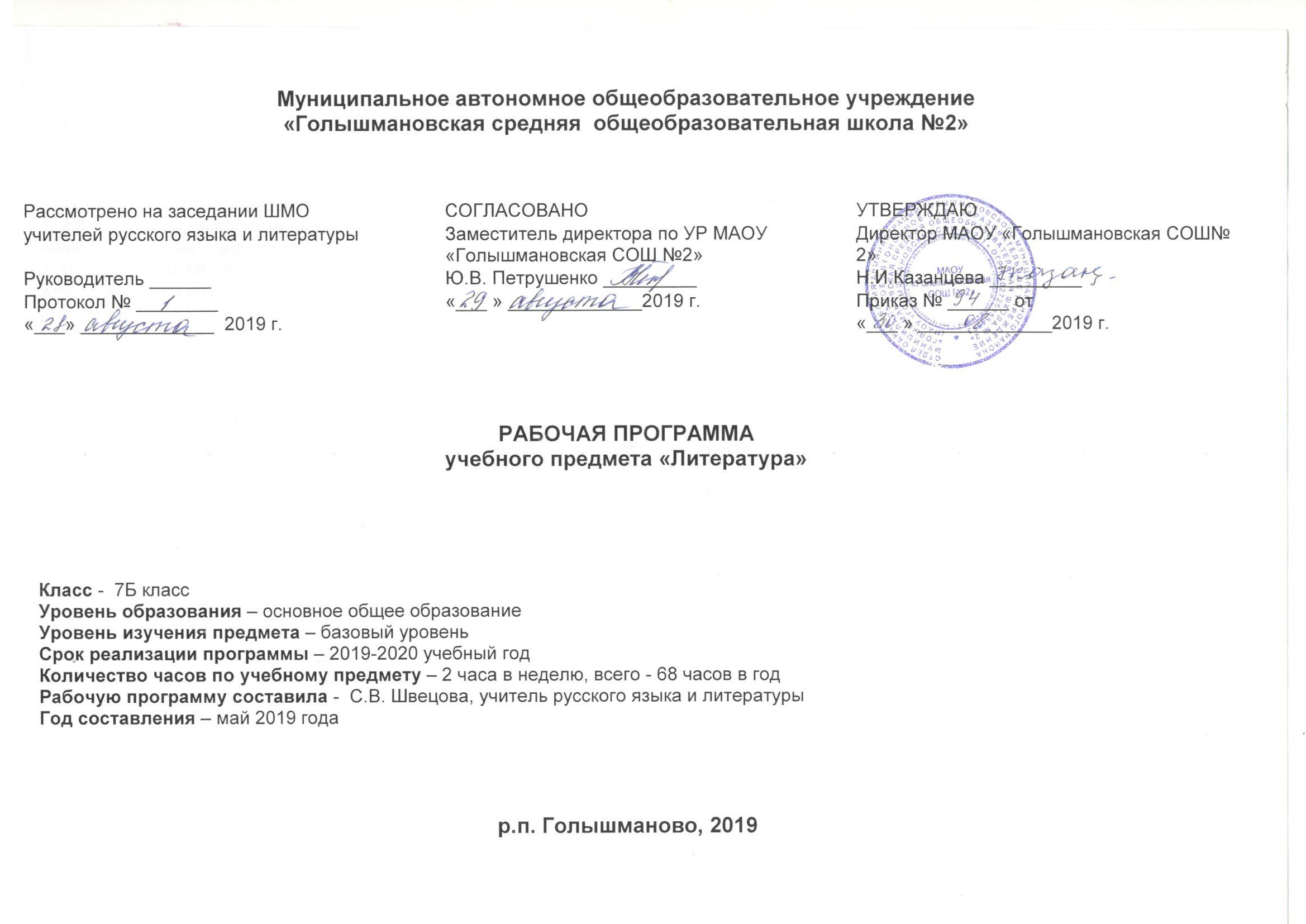 Планируемые результаты освоения учебного предметаФГОС основного общего образования устанавливает требования к результатам освоения учебного предмета: личностным, матапредметным, предметным.1.Личностные.  Ученик научится: - Понимать определяющую роль литературы в развитии интеллектуальных, творческих способностей и моральных качеств личности. - Анализировать и характеризовать эмоциональные состояния и чувства окружающих, строить свои взаимоотношения с их учетом. Ученик получит возможность научиться: - Осознавать эстетическую ценность русской литературы. - Оценивать ситуации с точки зрения правил поведения и этики. 2. Метапредметные. 2.1.Регулятивные  Ученик научится: - Умению контроля. - Принятию решений в проблемных ситуациях. - Оценивать весомость приводимых доказательств и рассуждений (убедительно, ложно, истинно, существенно, не существенно). Ученик получит возможность научиться: - Основам саморегуляции. - Осуществлению познавательной рефлексии. 2.2 Познавательные    Ученик научится:- осуществлять поиск нужного иллюстративного и текстового материала в дополнительных изданиях, рекомендуемых учителем; - осуществлять запись (фиксацию) указанной учителем информации; - пользоваться знаками, символами, таблицами, диаграммами, схемами, приведенными в учебной литературе; - строить сообщения в устной и письменной форме на лингвистическую тему; - находить в содружестве с одноклассниками разные способы решения учебной задачи; - воспринимать смысл познавательных текстов, выделять информацию из сообщений разных видов (в т.ч. текстов) в соответствии с учебной задачей; - анализировать изучаемые объекты с выделением существенных и несущественных признаков; - осуществлять синтез как составление целого из частей; Ученик получит возможность научиться: - осуществлять расширенный поиск информации в соответствии с заданиями учителя с использованием ресурсов библиотек, поисковых систем, медиаресурсов; - записывать, фиксировать информацию с помощью инструментов ИКТ; - создавать и преобразовывать модели и схемы по заданиям учителя; - находить самостоятельно разные способы решения учебной задачи; - осуществлять сравнение, классификацию изученных объектов по самостоятельно выделенным основаниям (критериям); - строить логическое рассуждение как связь суждений об объекте (явлении). 2.3.Коммуникативные  Ученик научится:- Организовывать деловое сотрудничество. - Осуществлять контроль, коррекцию, оценку действий партнера. - Оформлять диалогическое высказывание в соответствии с требованиями речевого этикета. Ученик получит возможность научиться: - Вступать в диалог. 2 - В процессе коммуникации достаточно точно, последовательно и полно передавать партнеру необходимую информацию как ориентир для построения действий3.Предметные результаты обученияСодержание учебного предметаРабочая программа под редакцией В.Я. Коровиной в 7 классе рассчитана на 68 часов. По учебному плану школы 2019-2020 учебного года, рассчитанному  на 34 учебных недель, на изучение литературы в 7 классе отведено 2 часа в неделю.    Тематическое планирование по литературе в 7 классе рассчитано на 68 часов.ВВЕДЕНИЕ Изображение человека как важнейшая идейно-нравственная проблема литературы. Взаимосвязь характеров и обстоятельств в художественном произведении. Труд писателя, его позиция, отношение к несовершенству мира и стремление к нравственному и эстетическому идеалу.УСТНОЕ НАРОДНОЕ ТВОРЧЕСТВО Предания. Поэтическая автобиография народа. Устный рассказ об исторических событиях. «Воцарение Ивана Грозного», «Сороки-Ведьмы», «Петр и плотник». Былины. «Вольга и Микула Селянинович». Воплощение в былине нравственных свойств русского народа, прославление мирного труда. Микула — носитель лучших человеческих качеств (трудолюбие, мастерство, чувство собственного достоинства, доброта, щедрость, физическая сила). Киевский цикл былин. «Илья Муромец и Соловей-разбойник». Бескорыстное служение Родине и народу, мужество, справедливость, чувство собственного достоинства — основные черты характера Ильи Муромца. (Изучается одна былина по выбору.) Для внеклассного чтения. Новгородский цикл былин. «Садко». Своеобразие былины, Поэтичность. Тематическое различие Киевского и Новгородского циклов былин. Своеобразие былинного стиха. «Калевала» — карело-финский мифологический эпос. Изображение жизни народа, его национальных традиций, обычаев, трудовых будней и праздников. Кузнец Ильмаринен и ведьма Лоухи как представители светлого и темного миров карело-финских эпических песен (Для внеклассного чтения).Теория литературы. Предание (развитие представлений). Гипербола (развитие представлений). Былина. Руны. Мифологический эпос (начальные представления).Пословицы и поговорки. Народная мудрость пословиц и поговорок. Выражение в них духа народного языка. Сборники пословиц. Собиратели пословиц. Меткость и точность языка. Краткость и выразительность. Прямой и переносный смысл пословиц. Пословицы народов мира. Сходство и различия пословиц разных стран мира на одну тему (эпитеты, сравнения, метафоры).Теория литературы. Героический эпос, афористические жанры фольклора. Пословицы, поговорки (развитие представлений).ИЗ ДРЕВНЕРУССКОЙ ЛИТЕРАТУРЫ «Поучение» Владимира Мономаха (отрывок), «Повесть о Петре и Февронии Муромских». Нравственные заветы Древней Руси. Внимание к личности, гимн любви и верности.Теория литературы. Поучение (начальные представления).«Повесть временных лет». Отрывок «О пользе книг». Формирование традиции уважительного отношения к книге.Теория литературы. Летопись (развитие представлений).ИЗ РУССКОЙ ЛИТЕРАТУРЫ XVIII ВЕКА Михаил Васильевич Ломоносов. Краткий рассказ об ученом и поэте.«К статуе Петра Великого», «Ода на день восшествия на Всероссийский престол ея Величества государыни Императрицы Елисаветы Петровны 1747 года» (отрывок). Уверенность Ломоносова в будущем русской науки и ее творцов. Патриотизм. Призыв к миру. Признание труда, деяний на благо Родины важнейшей чертой гражданина.Теория литературы. Ода (начальные представления).Гавриил Романович Державин. Краткий рассказ о поэте.  «Река времен в своем стремленьи...», «На птичку...», «Признание». Размышления о смысле жизни, о судьбе. Утверждение необходимости свободы творчества.ИЗ РУССКОЙ ЛИТЕРАТУРЫ XIX ВЕКААлександр Сергеевич Пушкин. Краткий рассказ о писателе. «Полтава» («Полтавский бой»), «Медный всадник» (вступление «На берегу пустынных волн...»), «Песнь о вещем Олеге». Интерес Пушкина к истории России. Мастерство в изображении Полтавской битвы, прославление мужества и отваги русских солдат. Выражение чувства любви к Родине. Сопоставление полководцев (Петра I и Карла XII). Авторское отношение к героям. Летописный источник «Песни о вещем Олеге». Особенности композиции. Своеобразие языка. Смысл сопоставления Олега и волхва. Художественное воспроизведение быта и нравов Древней Руси.Теория литературы. Баллада (развитие представлений).«Борис Годунов» (сцена в Чудовом монастыре). Образ летописца как образ древнерусского писателя. Монолог Пимена: размышления о труде летописца как о нравственном подвиге. Истина как цель летописного повествования и как завет будущим поколениям.«Станционный смотритель». Изображение «маленького человека», его положения в обществе. Пробуждение человеческого достоинства и чувства протеста. Трагическое и гуманистическое в повести.Теория литературы. Повесть (развитие представлений).Михаил Юрьевич Лермонтов. Краткий рассказ о поэте. «Песня про царя Ивана Васильевича, молодого опричника и удалого купца Калашникова». Поэма об историческом прошлом Руси. Картины быта XVI века, их значение для понимания характеров и идеи поэмы. Смысл столкновения Калашникова с Кирибеевичем и Иваном Грозным. Защита Калашниковым человеческого достоинства, его готовность стоять за правду до конца. Особенности сюжета поэмы. Авторское отношение к изображаемому. Связь поэмы с произведениями устного народного творчества. Оценка героев с позиций народа. Образы гусляров. Язык и стих поэмы.«Когда волнуется желтеющая нива...», «Молитва», «Ангел». Стихотворение «Ангел» как воспоминание об идеальной гармонии, о «небесных» звуках, оставшихся в памяти души, переживание блаженства, полноты жизненных сил, связанное с красотой природы и ее проявлений. «Молитва» («В минуту жизни трудную...») — готовность ринуться навстречу знакомым гармоничным звукам, символизирующим ожидаемое счастье на земле.Теория литературы. Фольклоризм литературы (развитие представлений).Николай Васильевич Гоголь. Краткий рассказ о писателе. «Тарас Бульба». Прославление боевого товарищества, осуждение предательства. Героизм и самоотверженность Тараса и его товарищей-запорожцев в борьбе за освобождение родной земли. Противопоставление Остапа Андрию, смысл этого противопоставления. Патриотический пафос повести. Особенности изображения людей и природы в повести.Теория литературы. Историческая и фольклорная основа произведения. Роды литературы: эпос (развитие понятия). Литературный герой (развитие понятия).Иван Сергеевич Тургенев. Краткий рассказ о писателе. «Бирюк». Изображение быта крестьян, авторское отношение к бесправным и обездоленным. Мастерство в изображении пейзажа. Художественные особенности рассказа.Стихотворения в прозе. «Русский язык». Тургенев о богатстве и красоте русского языка. Родной язык как духовная опора человека. «Близнецы», «Два богача». Нравственность и человеческие взаимоотношения.Теория литературы. Стихотворения в прозе.Николай Алексеевич Некрасов. Краткий рассказ о писателе. «Русские женщины» («Княгиня Трубецкая»), Историческая основа поэмы. Величие духа русских женщин, отправившихся вслед за осужденными мужьями в Сибирь. Художественные особенности исторических поэм Некрасова.«Размышления у парадного подъезда». Боль поэта за судьбу народа. Своеобразие некрасовской музы.Теория литературы. Поэма (развитие понятия). Трехсложные размеры стиха (развитие понятия).Алексей Константинович Толстой. Слово о поэте.Исторические баллады «Василий Шибанов» и «Михайло Репнин». Воспроизведение исторического колорита эпохи. Правда и вымысел. Тема древнерусского «рыцарства», противостоящего самовластию.Теория литературы. Баллада (развитие понятия).Михаил Евграфович Салтыков-Щедрин. Краткий рассказ о писателе.«Повесть о том, как один мужик двух генералов прокормил». Нравственные пороки общества. Паразитизм генералов, трудолюбие и сметливость мужика. Осуждение покорности мужика. Сатира в «Повести...».«Дикий помещик». Для самостоятельного чтения.Теория литературы. Гротеск (начальные представления).Лев Николаевич Толстой. Краткий рассказ о писателе.«Детство». Главы из повести: «Классы», «Наталья Савишна», «Маman» и др. Взаимоотношения детей и взрослых. Проявления чувств героя, беспощадность к себе, анализ собственных поступков.Теория литературы. Автобиографическое художественное произведение (развитие понятия). Герой- повествователь (развитие понятия).Антон Павлович Чехов. Краткий рассказ о писателе.«Хамелеон». Живая картина нравов. Осмеяние трусости и угодничества. Смысл названия рассказа. «Говорящие фамилии» как средство юмористической характеристики.«Злоумышленник», «Размазня». Многогранность комического в рассказах А. П. Чехова. (Для чтения и обсуждения.)Теория литературы. Сатира и юмор как формы комического (развитие представлений).«Край ты мой, родимый край!» Стихотворения русских поэтов XIX века о родной природе.В. Жуковский. «Приход весны»; И. Бунин. «Родина»; А. К. Толстой. «Край ты мой, родимый край...», «Благовест». Поэтическое изображение родной природы и выражение авторского настроения, миросозерцания.ИЗ РУССКОЙ ЛИТЕРАТУРЫ XX ВЕКА Иван Алексеевич Бунин. Краткий рассказ о писателе.«Цифры». Воспитание детей в семье. Герой рассказа: сложность взаимопонимания детей и взрослых.«Лапти». Душевное богатство простого крестьянина.Максим Горький. Краткий рассказ о писателе.«Детство». Автобиографический характер повести. Изображение «свинцовых мерзостей жизни». Дед Каширин. «Яркое, здоровое, творческое в русской жизни» (Алеша, бабушка, Цыганок, Хорошее Дело). Изображение быта и характеров. Вера в творческие силы народа.«Старуха Изергиль» («Легенда о Данко»).Теория литературы. Понятие о теме и идее произведения (начальные представления). Портрет как средство характеристики героя.Леонид Николаевич Андреев. Краткий рассказ о писателе.«Кусака». Чувство сострадания к братьям нашим меньшим, бессердечие героев. Гуманистический пафос произведения.Владимир Владимирович Маяковский. Краткий рассказ о писателе.«Необычайное приключение, бывшее с Владимиром Маяковским летом на даче». Мысли автора о роли поэзии в жизни человека и общества. Своеобразие стихотворного ритма, словотворчество Маяковского.«Хорошее отношение к лошадям». Два взгляда на мир: безразличие, бессердечие мещанина и гуманизм, доброта, сострадание лирического героя стихотворения.Теория литературы. Лирический герой (начальные представления). Обогащение знаний о ритме и рифме. Тоническое стихосложение (начальные представления).Андрей Платонович Платонов. Краткий рассказ о писателе.«Юшка». Главный герой произведения, его непохожесть на окружающих людей, душевная щедрость. Любовь и ненависть окружающих героя людей. Юшка - незаметный герой с большим сердцем. Осознание необходимости сострадания и уважения к человеку Неповторимость и ценность каждой человеческой личности.«В прекрасном и яростном мире». Труд как нравственное содержание человеческой жизни, идеи доброты, взаимопонимания, жизни для других. Своеобразие языка прозы Платонова (для самостоятельного чтения).Борис Леонидович Пастернак. Слово о поэте.«Июль», «Никого не будет в доме...». Картины природы, преображенные поэтическим зрением Пастернака. Сравнения и метафоры в художественном мире поэта.Александр Трифонович Твардовский. Краткий рассказ о поэте.«Снега потемнеют синие...», «Июль — макушка лета...», «На дне моей жизни...». Размышления поэта о взаимосвязи человека и природы, о неразделимости судьбы человека и народа.Теория литературы. Лирический герой (развитие понятия).На дорогах войны Интервью с поэтом — участником Великой Отечественной войны. Героизм, патриотизм, самоотверженность, трудности и радости грозных лет войны в стихотворениях поэтов — участников войны: А. Ахматовой, К. Симонова, А. Твардовского, А. Суркова, Н. Тихонова и др. Ритмы и образы военной лирики.Теория литературы. Публицистика. Интервью как жанр публицистики (начальные представления).Федор Александрович Абрамов. Краткий рассказ о писателе.«О чем плачут лошади». Эстетические и нравственно-экологические проблемы, поднятые в рассказе.Теория литературы. Литературные традиции.Евгений Иванович Носов. Краткий рассказ о писателе. «Кукла» («Акимыч»), «Живое пламя». Сила внутренней, духовной красоты человека. Протест против равнодушия, бездуховности, безразличного отношения к окружающим людям, природе. Осознание огромной роли прекрасного в душе человека, в окружающей природе. Взаимосвязь природы и человека.Юрий Павлович Казаков. Краткий рассказ о писателе.«Тихое утро». Взаимоотношения детей, взаимопомощь, взаимовыручка. Особенности характера героев — сельского и городского мальчиков, понимание окружающей природы. Подвиг мальчика и радость от собственного доброго поступка.Дмитрий Сергеевич Лихачев. «Земля родная» (главы из книги). Духовное напутствие молодежи.Теория литературы. Публицистика (развитие представлений). Мемуары как публицистический жанр (начальные представления). Писатели улыбаются. М. Зощенко. Слово о писателе. Рассказ «Беда». Смешное и грустное в рассказах писателя. «Тихая моя Родина»Стихотворения о Родине, родной природе, собственном восприятии окружающего (В. Брюсов, Ф. Сологуб, С. Есенин, Н. Заболоцкий, Н. Рубцов). Человек и природа. Выражение душевных настроений, состояний человека через описание картин природы. Общее и индивидуальное в восприятии родной природы русскими поэтами.Песни на слова русских поэтов XX векаА. Вертинский. «Доченьки»; И. Гофф. «Русское поле» Б. Окуджава. «По смоленской дороге...». Лирические размышления о жизни, быстро текущем времени. Светлая грусть переживаний.ИЗ ЛИТЕРАТУРЫ НАРОДОВ РОССИИРасул Гамзатов. Краткий рассказ о дагестанском поэте.«Опять за спиною родная земля...», «Я вновь пришел сюда и сам не верю...» (из цикла «Восьмистишия»), «О моей Родине». Возвращение к истокам, основам жизни. Осмысление зрелости собственного возраста, зрелости общества, дружеского расположения к окружающим людям разных национальностей. Особенности художественной образности дагестанского поэта.ИЗ ЗАРУБЕЖНОЙ ЛИТЕРАТУРЫРоберт Бёрнс. Особенности творчества. «Честная бедность». Представления народа о справедливости и честности. Народно - поэтический характер произведения. Джордж Гордон Байрон. «Ты кончил жизни путь, герой!». Гимн герою, павшему в борьбе за свободу Родины.Японские хокку (трехстишия). Изображение жизни природы и жизни человека в их нерасторжимом единстве на фоне круговорота времен года. Поэтическая картина, нарисованная одним-двумя штрихами.Теория литературы. Особенности жанра хокку (хайку).О. Генри. «Дары волхвов». Сила любви и преданности. Жертвенность во имя любви. Смешное и возвышенное в рассказе.Рей Дуглас Брэдбери. «Каникулы».Фантастические рассказы Рея Брэдбери как выражение стремления уберечь людей от зла и опасности на Земле. Мечта о чудесной победе добра.Тематическое планированиеКАЛЕНДАРНО – ТЕМАТИЧЕСКОЕ  ПЛАНИРОВАНИЕУчебного предмета «Литература»Класс – 7 Б классУчитель – Швецова Светлана ВладимировнаУчебный год – 2019-2020 учебный годГолышманово, 2019Тематический модуль Планируемые предметные результатыПланируемые предметные результатыТематический модуль Выпускник научитсяВыпускник получит возможность научитьсяУстное народное творчество- осознанно воспринимать и понимать фольклорный текст; различать фольклорные и литературные произведения, обращаться к пословицам, поговоркам, фольклорным образам, традиционным фольклорным приёмам в различных ситуациях речевого общения, сопоставлять фольклорную сказку и её интерпретацию средствами других искусств (иллюстрация, мультипликация, художественный фильм); - выделять нравственную проблематику фольклорных текстов как основу для развития представлений о нравственном идеале своего и русского народов, формирования представлений о русском национальном характере; - видеть необычное в обычном, устанавливать неочевидные связи между предметами, явлениями, действиями1- сравнивая произведения героического эпоса разных народов, определять черты национального характера; 2- выбирать произведения устного народного творчества разных народов для самостоятельного чтения, руководствуясь конкретными целевыми установками; 3- устанавливать связи между фольклорными произведениями разных народов на уровне тематики, проблематики, образов (по принципу сходства и различия).Древнерусская литература. Русская литература XVIII в. Русская литература XIX—XX вв. Литература народов России. Зарубежная литературахудожественный текст и давать его смысловой анализ; интерпретировать прочитанное, устанавливать поле читательских ассоциаций, отбирать произведения для чтения; - воспринимать художественный текст как произведение искусства, послание автора читателю, современнику и потомку; - определять для себя актуальную и перспективную цели чтения художественной литературы; выбирать произведения для самостоятельного чтения; - выявлять и интерпретировать авторскую позицию, определяя своё к ней отношение, и на этой основе формировать собственные ценностные ориентации; - определять актуальность произведений для читателей разных поколений и вступать в диалог с другими читателями; выбирать путь анализа произведения, адекватный жанрово-родовой природе художественного текста; 2- дифференцировать элементы поэтики художественного текста, видеть их художественную и смысловую функцию; 3- сопоставлять «чужие» тексты интерпретирующего характера, аргументировано оценивать их; 4- оценивать интерпретацию художественного текста, созданную средствами других искусств; 5- вести самостоятельную проектно-исследовательскую деятельность и оформлять её результаты в разных форматах (работа исследовательского характера, реферат, проект).№разделНазвание разделаКоличество часов, отводимых на освоение темыВ том числеВ том числе№разделНазвание разделаКоличество часов, отводимых на освоение темыУроки развития речиКонтрольные работы1Введение12Устное народное творчество4Предания как поэтическая биография народа. Мудрость народа. Былины как героические песни эпического характера. Героический эпос в мировой культуре. «Калевала» (фрагмент).11113Древнерусская литература41Особенности древнерусской литературы. «Повесть временных лет». Основы христианской морали в “Поучении” Владимира Мономаха.«Повесть о Петре и Февронии Муромских»Контрольная работа  по теме Древнерусская литература11114Литература XVIII века2М.В. Ломоносов. ОдыГ.Р. Державин. Стихотворения115Литература XIX  века2652А.Пушкин4 «Медный всадник». Тема Петра 1 в поэме. «Песнь о вещем Олеге» и ее летописный источник.Пушкин– драматург. Трагедия «Борис Годунов»Реалистический цикл А. Пушкина «Повести Белкина». «Станционный смотритель».1111М.Лермонтов4 «М.Ю. Лермонтов. Личность поэта. «Песня про …купца Калашникова» - поэма об историческом прошлом России.Основные мотивы лирики М.Ю.ЛермонтоваКонтрольная  работа  по произведениям А.С. Пушкина и М.Ю. Лермонтова1111Н.Гоголь5Н.В.Гоголь. История создания повести «Тарас Бульба». Тарас Бульба и его сыновьяОбраз Запорожской Сечи в повести. Тарас Бульба и его сыновья в Сечи.Осада польского города ДубноТрагедия Тараса БульбыСочинение по повести «Тарас Бульба» РР11111А.Некрасов2Поэма «Русские женщины»«Размышления у парадного подъезда».11И.Тургенев2И.С. Тургенев . Сборник «Записки охотника». Рассказ «Бирюк». Стихотворения  в прозе11М.Е. Салтыков – Щедрин211Образ писателя.  «Повесть о том, как один мужик двух генералов прокормил» как сатирическая сказка211Л. Толстой211 Л. Н. Толстой «Детство». Взаимоотношение детей и взрослых.Нравственный смысл поступков в повести «Детство»11А.Чехов3Уроки ЧеховаРассказ «Хамелеон».Контрольная работа№4 по разделу « Из русской литературы 19 века»: Тургенев, Некрасов, Толстой Чехов111А.К. Толстой. «Василий Шибанов» и «Князь Михайло Репнин». Баллады«Край ты мой родной, родимый край…»  26Литература XX  века2321И.Бунин2Судьба и творчество. «Цифры».Душевное богатство простого крестьянина в рассказе И.А.Бунина «Лапти».11М. Горький4М. Горький . Повесть «Детство». «Свинцовые мерзости жизни».М. Горький. Повесть «Детство». «Яркое, здоровое, творческое в русской жизни».Анализ эпизода повести М. Горького «Детство».Легенда о Данко из рассказа М. Горького «Старуха Изергиль»1111В.В. Маяковский2В.В. Маяковский. Стихотворение «Необычайное приключение, бывшее с Владимиром Маяковским летом на даче».В.В. Маяковский. Стихотворение «Хорошее отношение к лошадям».11Писатели 20 века6Л.Н. Андреев. Рассказ «Кусака»Б. Пастернак. Стихотворения.Ф.А. Абрамов. «О чем плачут лошади»Ю.П. Казаков. Рассказ  «Тихое утро».Д.С. Лихачев. Главы из книги «Земля родная».Смех Михаила Зощенко111111А. Платонов31 А. Платонов . Рассказ «Юшка».Рассказ «В прекрасном и яростном мире».РР  Подготовка к домашнему сочинению «Нужны ли в жизни сочувствие и сострадание?»111Е. Носов2Е. Носов. Рассказы «Кукла», «Живое пламя»11Лирика4На дорогах войны«Тихая моя Родина...». Родная природа в стихотворениях поэтов XX века А.Т. Твардовский. Стихотворения «Снега потемнеют синие...», «Июль — макушка лета...». «На дне моей жизни...».Песни на слова русских поэтов XX века1111Из литературы народов России Расул Гамзатов. Стихотворения17Зарубежная литература712 Роберт Бернс. «Честная бедность». Представления поэта о справедливости.Дж. Г. Байрон. Стихотворение «Ты кончил жизни путь, герой»Японские трехстишия (хокку).О. Генри «Дары волхвов». Преданность и жертвенность во имя любви.Р. Брэдбери «Каникулы». Мечта о чудесной победе добра11111ИТОГО68107СОГЛАСОВАНОПриложение №___ к Рабочей программе учителяЗаместитель директора по УР МАОУ «Голышмановская СОШ №2»_______________Ю.В. Петрушенкоутверждённой приказом директора МАОУ «Голышмановская СОШ№ 2» Н.И.Казанцевой «___ » _____________2019 г.от «___ » _____________2019 г. №_______№ урокаДата по плануДата по плануДата по фактуТема урокаВиды деятельности (элементы содержания, контроль)Виды деятельности (элементы содержания, контроль)Виды деятельности (элементы содержания, контроль)Виды деятельности (элементы содержания, контроль)Планируемые результаты Планируемые результаты Введение (1 час)Введение (1 час)Введение (1 час)Введение (1 час)Введение (1 час)Введение (1 час)Введение (1 час)Введение (1 час)Введение (1 час)Введение (1 час)Введение (1 час)14.094.09Изображение человека как важнейшая идейно-нравственная проблема литературыурок «открытия» нового знания»Показать влияние литературы на формирование в человеке раскрыть понимание литературы как искусства слова, формирующего в человеке понятия добра и зла, истины, красоты, справедливости, совести, дружбы, любви, дома, семьи Выразительное чтение отрывков (эмоциональный отклик и выражение личного отношения к прочитанному, работа в группах (составление устного или письменного ответа на вопрос с последующей взаимопроверкойурок «открытия» нового знания»Показать влияние литературы на формирование в человеке раскрыть понимание литературы как искусства слова, формирующего в человеке понятия добра и зла, истины, красоты, справедливости, совести, дружбы, любви, дома, семьи Выразительное чтение отрывков (эмоциональный отклик и выражение личного отношения к прочитанному, работа в группах (составление устного или письменного ответа на вопрос с последующей взаимопроверкойурок «открытия» нового знания»Показать влияние литературы на формирование в человеке раскрыть понимание литературы как искусства слова, формирующего в человеке понятия добра и зла, истины, красоты, справедливости, совести, дружбы, любви, дома, семьи Выразительное чтение отрывков (эмоциональный отклик и выражение личного отношения к прочитанному, работа в группах (составление устного или письменного ответа на вопрос с последующей взаимопроверкойурок «открытия» нового знания»Показать влияние литературы на формирование в человеке раскрыть понимание литературы как искусства слова, формирующего в человеке понятия добра и зла, истины, красоты, справедливости, совести, дружбы, любви, дома, семьи Выразительное чтение отрывков (эмоциональный отклик и выражение личного отношения к прочитанному, работа в группах (составление устного или письменного ответа на вопрос с последующей взаимопроверкойФормирование у учащихся умений построения и реализации новых знаний (понятий, способов действия):Изучение содержания параграфа учебника;Работа с теор. литвед. материалом (основные понятия: идея, проблема, герой),Работа в парах с дидактическим материалом с последующей самопроверкой по алгоритму выполнения заданий,Научиться определять основные идейно-нравственные проблемы литературы	Познавательные: уметь искать и выделять необходимую информацию из учебника, определять понятия, создавать обобщения.Регулятивные: выбирать действия в соответствии с поставленной задачей.Коммуникативные: уметь ставить вопросы и обращаться за помощью к учебной литературе	Формирование «стартовой» мотивации к обучениюФормирование у учащихся умений построения и реализации новых знаний (понятий, способов действия):Изучение содержания параграфа учебника;Работа с теор. литвед. материалом (основные понятия: идея, проблема, герой),Работа в парах с дидактическим материалом с последующей самопроверкой по алгоритму выполнения заданий,Научиться определять основные идейно-нравственные проблемы литературы	Познавательные: уметь искать и выделять необходимую информацию из учебника, определять понятия, создавать обобщения.Регулятивные: выбирать действия в соответствии с поставленной задачей.Коммуникативные: уметь ставить вопросы и обращаться за помощью к учебной литературе	Формирование «стартовой» мотивации к обучениюУстное народное творчество (4 часа)Устное народное творчество (4 часа)Устное народное творчество (4 часа)Устное народное творчество (4 часа)Устное народное творчество (4 часа)Устное народное творчество (4 часа)Устное народное творчество (4 часа)Устное народное творчество (4 часа)Устное народное творчество (4 часа)Устное народное творчество (4 часа)Устное народное творчество (4 часа)26.096.09Предания как поэтическая биография народа. урок «открытия» нового знания уроки рефлексии  Познакомить с понятием «предания», Показать своеобразие ритмико-мелодической организации былины; сравнить былину со сказкой: подчеркнуть выражение в былинах исторического сознания русского народа.показать как в героическом эпосе народа изображается его жизнь, национальные традиции, обычаи, трудовые будни и праздники. Ответ на проблемный вопрос. ЛР по теме «Выявление стилистических особенностей пословиц и поговорок Выразит.чтение былин. Опросурок «открытия» нового знания уроки рефлексии  Познакомить с понятием «предания», Показать своеобразие ритмико-мелодической организации былины; сравнить былину со сказкой: подчеркнуть выражение в былинах исторического сознания русского народа.показать как в героическом эпосе народа изображается его жизнь, национальные традиции, обычаи, трудовые будни и праздники. Ответ на проблемный вопрос. ЛР по теме «Выявление стилистических особенностей пословиц и поговорок Выразит.чтение былин. Опросурок «открытия» нового знания уроки рефлексии  Познакомить с понятием «предания», Показать своеобразие ритмико-мелодической организации былины; сравнить былину со сказкой: подчеркнуть выражение в былинах исторического сознания русского народа.показать как в героическом эпосе народа изображается его жизнь, национальные традиции, обычаи, трудовые будни и праздники. Ответ на проблемный вопрос. ЛР по теме «Выявление стилистических особенностей пословиц и поговорок Выразит.чтение былин. Опросурок «открытия» нового знания уроки рефлексии  Познакомить с понятием «предания», Показать своеобразие ритмико-мелодической организации былины; сравнить былину со сказкой: подчеркнуть выражение в былинах исторического сознания русского народа.показать как в героическом эпосе народа изображается его жизнь, национальные традиции, обычаи, трудовые будни и праздники. Ответ на проблемный вопрос. ЛР по теме «Выявление стилистических особенностей пословиц и поговорок Выразит.чтение былин. ОпросФормирование у учащихся деятельностных способностей к структурированию и систематизации изучаемого предметного содержания:с/р с литвед.портфолио (составление таблицы «Предания: жанровые и композиционные признаки»,составление тезисного плана устного сообщения по теме «Предания»,- коллективное проектирование выполнения дифференцированного домашнего задания,- комментирование выставленных оценокНаучиться владеть изученной терминологией по теме навыками устной монологической речи, составлять пересказы былин	Познавательные: уметь выделять и формулировать познавательную цельРегулятивные: уметь оценивать и формулировать то, что уже усвоеноКоммуникативные уметь моделировать монологич.высказывание, аргументировать свою позицию и координировать ее с позициями партнеров при выработке общего решения в совместной деятельностиФормирование навыков исследования текста с опорой не только на информацию, но и на жанр, композицию, выразительные средстваФормирование у учащихся деятельностных способностей к структурированию и систематизации изучаемого предметного содержания:с/р с литвед.портфолио (составление таблицы «Предания: жанровые и композиционные признаки»,составление тезисного плана устного сообщения по теме «Предания»,- коллективное проектирование выполнения дифференцированного домашнего задания,- комментирование выставленных оценокНаучиться владеть изученной терминологией по теме навыками устной монологической речи, составлять пересказы былин	Познавательные: уметь выделять и формулировать познавательную цельРегулятивные: уметь оценивать и формулировать то, что уже усвоеноКоммуникативные уметь моделировать монологич.высказывание, аргументировать свою позицию и координировать ее с позициями партнеров при выработке общего решения в совместной деятельностиФормирование навыков исследования текста с опорой не только на информацию, но и на жанр, композицию, выразительные средства311.0911.09Мудрость народа. урок «открытия» нового знания уроки рефлексии  Познакомить с понятием «предания», Показать своеобразие ритмико-мелодической организации былины; сравнить былину со сказкой: подчеркнуть выражение в былинах исторического сознания русского народа.показать как в героическом эпосе народа изображается его жизнь, национальные традиции, обычаи, трудовые будни и праздники. Ответ на проблемный вопрос. ЛР по теме «Выявление стилистических особенностей пословиц и поговорок Выразит.чтение былин. Опросурок «открытия» нового знания уроки рефлексии  Познакомить с понятием «предания», Показать своеобразие ритмико-мелодической организации былины; сравнить былину со сказкой: подчеркнуть выражение в былинах исторического сознания русского народа.показать как в героическом эпосе народа изображается его жизнь, национальные традиции, обычаи, трудовые будни и праздники. Ответ на проблемный вопрос. ЛР по теме «Выявление стилистических особенностей пословиц и поговорок Выразит.чтение былин. Опросурок «открытия» нового знания уроки рефлексии  Познакомить с понятием «предания», Показать своеобразие ритмико-мелодической организации былины; сравнить былину со сказкой: подчеркнуть выражение в былинах исторического сознания русского народа.показать как в героическом эпосе народа изображается его жизнь, национальные традиции, обычаи, трудовые будни и праздники. Ответ на проблемный вопрос. ЛР по теме «Выявление стилистических особенностей пословиц и поговорок Выразит.чтение былин. Опросурок «открытия» нового знания уроки рефлексии  Познакомить с понятием «предания», Показать своеобразие ритмико-мелодической организации былины; сравнить былину со сказкой: подчеркнуть выражение в былинах исторического сознания русского народа.показать как в героическом эпосе народа изображается его жизнь, национальные традиции, обычаи, трудовые будни и праздники. Ответ на проблемный вопрос. ЛР по теме «Выявление стилистических особенностей пословиц и поговорок Выразит.чтение былин. ОпросФормирование у учащихся деятельностных способностей к структурированию и систематизации изучаемого предметного содержания:с/р с литвед.портфолио (составление таблицы «Предания: жанровые и композиционные признаки»,составление тезисного плана устного сообщения по теме «Предания»,- коллективное проектирование выполнения дифференцированного домашнего задания,- комментирование выставленных оценокНаучиться владеть изученной терминологией по теме навыками устной монологической речи, составлять пересказы былин	Познавательные: уметь выделять и формулировать познавательную цельРегулятивные: уметь оценивать и формулировать то, что уже усвоеноКоммуникативные уметь моделировать монологич.высказывание, аргументировать свою позицию и координировать ее с позициями партнеров при выработке общего решения в совместной деятельностиФормирование навыков исследования текста с опорой не только на информацию, но и на жанр, композицию, выразительные средстваФормирование у учащихся деятельностных способностей к структурированию и систематизации изучаемого предметного содержания:с/р с литвед.портфолио (составление таблицы «Предания: жанровые и композиционные признаки»,составление тезисного плана устного сообщения по теме «Предания»,- коллективное проектирование выполнения дифференцированного домашнего задания,- комментирование выставленных оценокНаучиться владеть изученной терминологией по теме навыками устной монологической речи, составлять пересказы былин	Познавательные: уметь выделять и формулировать познавательную цельРегулятивные: уметь оценивать и формулировать то, что уже усвоеноКоммуникативные уметь моделировать монологич.высказывание, аргументировать свою позицию и координировать ее с позициями партнеров при выработке общего решения в совместной деятельностиФормирование навыков исследования текста с опорой не только на информацию, но и на жанр, композицию, выразительные средства413.0913.09Былины как героические песни эпического характера. урок «открытия» нового знания уроки рефлексии  Познакомить с понятием «предания», Показать своеобразие ритмико-мелодической организации былины; сравнить былину со сказкой: подчеркнуть выражение в былинах исторического сознания русского народа.показать как в героическом эпосе народа изображается его жизнь, национальные традиции, обычаи, трудовые будни и праздники. Ответ на проблемный вопрос. ЛР по теме «Выявление стилистических особенностей пословиц и поговорок Выразит.чтение былин. Опросурок «открытия» нового знания уроки рефлексии  Познакомить с понятием «предания», Показать своеобразие ритмико-мелодической организации былины; сравнить былину со сказкой: подчеркнуть выражение в былинах исторического сознания русского народа.показать как в героическом эпосе народа изображается его жизнь, национальные традиции, обычаи, трудовые будни и праздники. Ответ на проблемный вопрос. ЛР по теме «Выявление стилистических особенностей пословиц и поговорок Выразит.чтение былин. Опросурок «открытия» нового знания уроки рефлексии  Познакомить с понятием «предания», Показать своеобразие ритмико-мелодической организации былины; сравнить былину со сказкой: подчеркнуть выражение в былинах исторического сознания русского народа.показать как в героическом эпосе народа изображается его жизнь, национальные традиции, обычаи, трудовые будни и праздники. Ответ на проблемный вопрос. ЛР по теме «Выявление стилистических особенностей пословиц и поговорок Выразит.чтение былин. Опросурок «открытия» нового знания уроки рефлексии  Познакомить с понятием «предания», Показать своеобразие ритмико-мелодической организации былины; сравнить былину со сказкой: подчеркнуть выражение в былинах исторического сознания русского народа.показать как в героическом эпосе народа изображается его жизнь, национальные традиции, обычаи, трудовые будни и праздники. Ответ на проблемный вопрос. ЛР по теме «Выявление стилистических особенностей пословиц и поговорок Выразит.чтение былин. ОпросФормирование у учащихся деятельностных способностей к структурированию и систематизации изучаемого предметного содержания:с/р с литвед.портфолио (составление таблицы «Предания: жанровые и композиционные признаки»,составление тезисного плана устного сообщения по теме «Предания»,- коллективное проектирование выполнения дифференцированного домашнего задания,- комментирование выставленных оценокНаучиться владеть изученной терминологией по теме навыками устной монологической речи, составлять пересказы былин	Познавательные: уметь выделять и формулировать познавательную цельРегулятивные: уметь оценивать и формулировать то, что уже усвоеноКоммуникативные уметь моделировать монологич.высказывание, аргументировать свою позицию и координировать ее с позициями партнеров при выработке общего решения в совместной деятельностиФормирование навыков исследования текста с опорой не только на информацию, но и на жанр, композицию, выразительные средстваФормирование у учащихся деятельностных способностей к структурированию и систематизации изучаемого предметного содержания:с/р с литвед.портфолио (составление таблицы «Предания: жанровые и композиционные признаки»,составление тезисного плана устного сообщения по теме «Предания»,- коллективное проектирование выполнения дифференцированного домашнего задания,- комментирование выставленных оценокНаучиться владеть изученной терминологией по теме навыками устной монологической речи, составлять пересказы былин	Познавательные: уметь выделять и формулировать познавательную цельРегулятивные: уметь оценивать и формулировать то, что уже усвоеноКоммуникативные уметь моделировать монологич.высказывание, аргументировать свою позицию и координировать ее с позициями партнеров при выработке общего решения в совместной деятельностиФормирование навыков исследования текста с опорой не только на информацию, но и на жанр, композицию, выразительные средства518.0918.09Героический эпос в мировой культуре. «Калевала» (фрагмент).урок «открытия» нового знания уроки рефлексии  Познакомить с понятием «предания», Показать своеобразие ритмико-мелодической организации былины; сравнить былину со сказкой: подчеркнуть выражение в былинах исторического сознания русского народа.показать как в героическом эпосе народа изображается его жизнь, национальные традиции, обычаи, трудовые будни и праздники. Ответ на проблемный вопрос. ЛР по теме «Выявление стилистических особенностей пословиц и поговорок Выразит.чтение былин. Опросурок «открытия» нового знания уроки рефлексии  Познакомить с понятием «предания», Показать своеобразие ритмико-мелодической организации былины; сравнить былину со сказкой: подчеркнуть выражение в былинах исторического сознания русского народа.показать как в героическом эпосе народа изображается его жизнь, национальные традиции, обычаи, трудовые будни и праздники. Ответ на проблемный вопрос. ЛР по теме «Выявление стилистических особенностей пословиц и поговорок Выразит.чтение былин. Опросурок «открытия» нового знания уроки рефлексии  Познакомить с понятием «предания», Показать своеобразие ритмико-мелодической организации былины; сравнить былину со сказкой: подчеркнуть выражение в былинах исторического сознания русского народа.показать как в героическом эпосе народа изображается его жизнь, национальные традиции, обычаи, трудовые будни и праздники. Ответ на проблемный вопрос. ЛР по теме «Выявление стилистических особенностей пословиц и поговорок Выразит.чтение былин. Опросурок «открытия» нового знания уроки рефлексии  Познакомить с понятием «предания», Показать своеобразие ритмико-мелодической организации былины; сравнить былину со сказкой: подчеркнуть выражение в былинах исторического сознания русского народа.показать как в героическом эпосе народа изображается его жизнь, национальные традиции, обычаи, трудовые будни и праздники. Ответ на проблемный вопрос. ЛР по теме «Выявление стилистических особенностей пословиц и поговорок Выразит.чтение былин. ОпросФормирование у учащихся деятельностных способностей к структурированию и систематизации изучаемого предметного содержания:с/р с литвед.портфолио (составление таблицы «Предания: жанровые и композиционные признаки»,составление тезисного плана устного сообщения по теме «Предания»,- коллективное проектирование выполнения дифференцированного домашнего задания,- комментирование выставленных оценокНаучиться владеть изученной терминологией по теме навыками устной монологической речи, составлять пересказы былин	Познавательные: уметь выделять и формулировать познавательную цельРегулятивные: уметь оценивать и формулировать то, что уже усвоеноКоммуникативные уметь моделировать монологич.высказывание, аргументировать свою позицию и координировать ее с позициями партнеров при выработке общего решения в совместной деятельностиФормирование навыков исследования текста с опорой не только на информацию, но и на жанр, композицию, выразительные средстваФормирование у учащихся деятельностных способностей к структурированию и систематизации изучаемого предметного содержания:с/р с литвед.портфолио (составление таблицы «Предания: жанровые и композиционные признаки»,составление тезисного плана устного сообщения по теме «Предания»,- коллективное проектирование выполнения дифференцированного домашнего задания,- комментирование выставленных оценокНаучиться владеть изученной терминологией по теме навыками устной монологической речи, составлять пересказы былин	Познавательные: уметь выделять и формулировать познавательную цельРегулятивные: уметь оценивать и формулировать то, что уже усвоеноКоммуникативные уметь моделировать монологич.высказывание, аргументировать свою позицию и координировать ее с позициями партнеров при выработке общего решения в совместной деятельностиФормирование навыков исследования текста с опорой не только на информацию, но и на жанр, композицию, выразительные средства  3.Из древнерусской литературы (4 ч – 1к/р.)  3.Из древнерусской литературы (4 ч – 1к/р.)  3.Из древнерусской литературы (4 ч – 1к/р.)  3.Из древнерусской литературы (4 ч – 1к/р.)  3.Из древнерусской литературы (4 ч – 1к/р.)  3.Из древнерусской литературы (4 ч – 1к/р.)  3.Из древнерусской литературы (4 ч – 1к/р.)  3.Из древнерусской литературы (4 ч – 1к/р.)  3.Из древнерусской литературы (4 ч – 1к/р.)  3.Из древнерусской литературы (4 ч – 1к/р.)  3.Из древнерусской литературы (4 ч – 1к/р.)620.0920.09Особенности древнерусской литературы. «Повесть временных лет». Особенности древнерусской литературы. «Повесть временных лет». урок «открытия» нового знания»урок общеметодологической направленностипонятие о древнерусской литературе.раскрыть нравственную основу “Поучения”.познакомить с повестью о Петре и Февронии Муромских; показать, как раскрывается тема любви, верности слову и долгу, святости поступков и желаний. КР1. Каковы худож.особенности былин?2. Что воспевает в героическом эпосе?3. Каковы нравственные идеалы и заветы Древней Руси?4. В чем значение ДРЛ для современного читателя?урок «открытия» нового знания»урок общеметодологической направленностипонятие о древнерусской литературе.раскрыть нравственную основу “Поучения”.познакомить с повестью о Петре и Февронии Муромских; показать, как раскрывается тема любви, верности слову и долгу, святости поступков и желаний. КР1. Каковы худож.особенности былин?2. Что воспевает в героическом эпосе?3. Каковы нравственные идеалы и заветы Древней Руси?4. В чем значение ДРЛ для современного читателя?урок «открытия» нового знания»урок общеметодологической направленностипонятие о древнерусской литературе.раскрыть нравственную основу “Поучения”.познакомить с повестью о Петре и Февронии Муромских; показать, как раскрывается тема любви, верности слову и долгу, святости поступков и желаний. КР1. Каковы худож.особенности былин?2. Что воспевает в героическом эпосе?3. Каковы нравственные идеалы и заветы Древней Руси?4. В чем значение ДРЛ для современного читателя?Формирование у учащихся умений к осуществлению контрольнй функции, алгоритма проведения самопроверки и взаимопроверки:- комплексное повторение,- с/р с ЛП,-работа в парах -ЛР «Нравственные заветы и идеалы Древней РусиНаучиться понимать смысл произведения древнерусской литры, применять навыки ПД на уроке Научиться самодиагностикеПознавательные: уметь узнавать , называть, определять объекты в соответствии с содержаниемРегулятивные: применять метод информационного поиска, в т.ч. и с помощью комп.средствКоммуникативные: формировать навыки коллективного взаимодействия при самодиагностикеФормирование мотивации к самосовершенствованиюФормирование у учащихся умений к осуществлению контрольнй функции, алгоритма проведения самопроверки и взаимопроверки:- комплексное повторение,- с/р с ЛП,-работа в парах -ЛР «Нравственные заветы и идеалы Древней РусиНаучиться понимать смысл произведения древнерусской литры, применять навыки ПД на уроке Научиться самодиагностикеПознавательные: уметь узнавать , называть, определять объекты в соответствии с содержаниемРегулятивные: применять метод информационного поиска, в т.ч. и с помощью комп.средствКоммуникативные: формировать навыки коллективного взаимодействия при самодиагностикеФормирование мотивации к самосовершенствованию725.0925.09Основы христианской морали в “Поучении” Владимира Мономаха.Основы христианской морали в “Поучении” Владимира Мономаха.урок «открытия» нового знания»урок общеметодологической направленностипонятие о древнерусской литературе.раскрыть нравственную основу “Поучения”.познакомить с повестью о Петре и Февронии Муромских; показать, как раскрывается тема любви, верности слову и долгу, святости поступков и желаний. КР1. Каковы худож.особенности былин?2. Что воспевает в героическом эпосе?3. Каковы нравственные идеалы и заветы Древней Руси?4. В чем значение ДРЛ для современного читателя?урок «открытия» нового знания»урок общеметодологической направленностипонятие о древнерусской литературе.раскрыть нравственную основу “Поучения”.познакомить с повестью о Петре и Февронии Муромских; показать, как раскрывается тема любви, верности слову и долгу, святости поступков и желаний. КР1. Каковы худож.особенности былин?2. Что воспевает в героическом эпосе?3. Каковы нравственные идеалы и заветы Древней Руси?4. В чем значение ДРЛ для современного читателя?урок «открытия» нового знания»урок общеметодологической направленностипонятие о древнерусской литературе.раскрыть нравственную основу “Поучения”.познакомить с повестью о Петре и Февронии Муромских; показать, как раскрывается тема любви, верности слову и долгу, святости поступков и желаний. КР1. Каковы худож.особенности былин?2. Что воспевает в героическом эпосе?3. Каковы нравственные идеалы и заветы Древней Руси?4. В чем значение ДРЛ для современного читателя?Формирование у учащихся умений к осуществлению контрольнй функции, алгоритма проведения самопроверки и взаимопроверки:- комплексное повторение,- с/р с ЛП,-работа в парах -ЛР «Нравственные заветы и идеалы Древней РусиНаучиться понимать смысл произведения древнерусской литры, применять навыки ПД на уроке Научиться самодиагностикеПознавательные: уметь узнавать , называть, определять объекты в соответствии с содержаниемРегулятивные: применять метод информационного поиска, в т.ч. и с помощью комп.средствКоммуникативные: формировать навыки коллективного взаимодействия при самодиагностикеФормирование мотивации к самосовершенствованиюФормирование у учащихся умений к осуществлению контрольнй функции, алгоритма проведения самопроверки и взаимопроверки:- комплексное повторение,- с/р с ЛП,-работа в парах -ЛР «Нравственные заветы и идеалы Древней РусиНаучиться понимать смысл произведения древнерусской литры, применять навыки ПД на уроке Научиться самодиагностикеПознавательные: уметь узнавать , называть, определять объекты в соответствии с содержаниемРегулятивные: применять метод информационного поиска, в т.ч. и с помощью комп.средствКоммуникативные: формировать навыки коллективного взаимодействия при самодиагностикеФормирование мотивации к самосовершенствованию827.0927.09«Повесть о Петре и Февронии Муромских»«Повесть о Петре и Февронии Муромских»урок «открытия» нового знания»урок общеметодологической направленностипонятие о древнерусской литературе.раскрыть нравственную основу “Поучения”.познакомить с повестью о Петре и Февронии Муромских; показать, как раскрывается тема любви, верности слову и долгу, святости поступков и желаний. КР1. Каковы худож.особенности былин?2. Что воспевает в героическом эпосе?3. Каковы нравственные идеалы и заветы Древней Руси?4. В чем значение ДРЛ для современного читателя?урок «открытия» нового знания»урок общеметодологической направленностипонятие о древнерусской литературе.раскрыть нравственную основу “Поучения”.познакомить с повестью о Петре и Февронии Муромских; показать, как раскрывается тема любви, верности слову и долгу, святости поступков и желаний. КР1. Каковы худож.особенности былин?2. Что воспевает в героическом эпосе?3. Каковы нравственные идеалы и заветы Древней Руси?4. В чем значение ДРЛ для современного читателя?урок «открытия» нового знания»урок общеметодологической направленностипонятие о древнерусской литературе.раскрыть нравственную основу “Поучения”.познакомить с повестью о Петре и Февронии Муромских; показать, как раскрывается тема любви, верности слову и долгу, святости поступков и желаний. КР1. Каковы худож.особенности былин?2. Что воспевает в героическом эпосе?3. Каковы нравственные идеалы и заветы Древней Руси?4. В чем значение ДРЛ для современного читателя?Формирование у учащихся умений к осуществлению контрольнй функции, алгоритма проведения самопроверки и взаимопроверки:- комплексное повторение,- с/р с ЛП,-работа в парах -ЛР «Нравственные заветы и идеалы Древней РусиНаучиться понимать смысл произведения древнерусской литры, применять навыки ПД на уроке Научиться самодиагностикеПознавательные: уметь узнавать , называть, определять объекты в соответствии с содержаниемРегулятивные: применять метод информационного поиска, в т.ч. и с помощью комп.средствКоммуникативные: формировать навыки коллективного взаимодействия при самодиагностикеФормирование мотивации к самосовершенствованиюФормирование у учащихся умений к осуществлению контрольнй функции, алгоритма проведения самопроверки и взаимопроверки:- комплексное повторение,- с/р с ЛП,-работа в парах -ЛР «Нравственные заветы и идеалы Древней РусиНаучиться понимать смысл произведения древнерусской литры, применять навыки ПД на уроке Научиться самодиагностикеПознавательные: уметь узнавать , называть, определять объекты в соответствии с содержаниемРегулятивные: применять метод информационного поиска, в т.ч. и с помощью комп.средствКоммуникативные: формировать навыки коллективного взаимодействия при самодиагностикеФормирование мотивации к самосовершенствованию92.102.10Контрольная работа  по теме Древнерусская литератураКонтрольная работа  по теме Древнерусская литератураурок «открытия» нового знания»урок общеметодологической направленностипонятие о древнерусской литературе.раскрыть нравственную основу “Поучения”.познакомить с повестью о Петре и Февронии Муромских; показать, как раскрывается тема любви, верности слову и долгу, святости поступков и желаний. КР1. Каковы худож.особенности былин?2. Что воспевает в героическом эпосе?3. Каковы нравственные идеалы и заветы Древней Руси?4. В чем значение ДРЛ для современного читателя?урок «открытия» нового знания»урок общеметодологической направленностипонятие о древнерусской литературе.раскрыть нравственную основу “Поучения”.познакомить с повестью о Петре и Февронии Муромских; показать, как раскрывается тема любви, верности слову и долгу, святости поступков и желаний. КР1. Каковы худож.особенности былин?2. Что воспевает в героическом эпосе?3. Каковы нравственные идеалы и заветы Древней Руси?4. В чем значение ДРЛ для современного читателя?урок «открытия» нового знания»урок общеметодологической направленностипонятие о древнерусской литературе.раскрыть нравственную основу “Поучения”.познакомить с повестью о Петре и Февронии Муромских; показать, как раскрывается тема любви, верности слову и долгу, святости поступков и желаний. КР1. Каковы худож.особенности былин?2. Что воспевает в героическом эпосе?3. Каковы нравственные идеалы и заветы Древней Руси?4. В чем значение ДРЛ для современного читателя?Формирование у учащихся умений к осуществлению контрольнй функции, алгоритма проведения самопроверки и взаимопроверки:- комплексное повторение,- с/р с ЛП,-работа в парах -ЛР «Нравственные заветы и идеалы Древней РусиНаучиться понимать смысл произведения древнерусской литры, применять навыки ПД на уроке Научиться самодиагностикеПознавательные: уметь узнавать , называть, определять объекты в соответствии с содержаниемРегулятивные: применять метод информационного поиска, в т.ч. и с помощью комп.средствКоммуникативные: формировать навыки коллективного взаимодействия при самодиагностикеФормирование мотивации к самосовершенствованиюФормирование у учащихся умений к осуществлению контрольнй функции, алгоритма проведения самопроверки и взаимопроверки:- комплексное повторение,- с/р с ЛП,-работа в парах -ЛР «Нравственные заветы и идеалы Древней РусиНаучиться понимать смысл произведения древнерусской литры, применять навыки ПД на уроке Научиться самодиагностикеПознавательные: уметь узнавать , называть, определять объекты в соответствии с содержаниемРегулятивные: применять метод информационного поиска, в т.ч. и с помощью комп.средствКоммуникативные: формировать навыки коллективного взаимодействия при самодиагностикеФормирование мотивации к самосовершенствованию4. Из русской литературы 18 века (2 часа)4. Из русской литературы 18 века (2 часа)4. Из русской литературы 18 века (2 часа)4. Из русской литературы 18 века (2 часа)4. Из русской литературы 18 века (2 часа)4. Из русской литературы 18 века (2 часа)4. Из русской литературы 18 века (2 часа)4. Из русской литературы 18 века (2 часа)4. Из русской литературы 18 века (2 часа)4. Из русской литературы 18 века (2 часа)4. Из русской литературы 18 века (2 часа)10114.109.104.109.10М.В. Ломоносов. ОдыГ.Р. Державин. Стихотворения М.В. Ломоносов. ОдыГ.Р. Державин. Стихотворения урок «открытия» нового знания»)отметить широту интересов поэтов; познакомить с их ролью в российской истории, науке, литературе Групповая работа по тексту стихотворения(выразительные средства языка). (выявление жанровых особенностей стихотворенияурок «открытия» нового знания»)отметить широту интересов поэтов; познакомить с их ролью в российской истории, науке, литературе Групповая работа по тексту стихотворения(выразительные средства языка). (выявление жанровых особенностей стихотворенияурок «открытия» нового знания»)отметить широту интересов поэтов; познакомить с их ролью в российской истории, науке, литературе Групповая работа по тексту стихотворения(выразительные средства языка). (выявление жанровых особенностей стихотворенияФормирование способностей к структурированию и систематизации изучаемого предметного содержания:- комплексное повторение по итогам,- выразительное чтение стихотворения с последующим письменным его рецензированиемНаучиться анализировать текст стихотворения	Познавательные: уметь извлекать необходимую информацию из прослушанного или прочитанного текстаРегулятивные: уметь анализировать стихотворение Коммуникативные: уметь читать вслух и понимать прочитанноеФ-е навыков самоанализа и самоконтроля, готовности и способности вести диалог с другими людьмиФормирование способностей к структурированию и систематизации изучаемого предметного содержания:- комплексное повторение по итогам,- выразительное чтение стихотворения с последующим письменным его рецензированиемНаучиться анализировать текст стихотворения	Познавательные: уметь извлекать необходимую информацию из прослушанного или прочитанного текстаРегулятивные: уметь анализировать стихотворение Коммуникативные: уметь читать вслух и понимать прочитанноеФ-е навыков самоанализа и самоконтроля, готовности и способности вести диалог с другими людьмиИз русской литературы 19 века (26 часов из них 2 к/р, 2 р/р)Из русской литературы 19 века (26 часов из них 2 к/р, 2 р/р)Из русской литературы 19 века (26 часов из них 2 к/р, 2 р/р)Из русской литературы 19 века (26 часов из них 2 к/р, 2 р/р)Из русской литературы 19 века (26 часов из них 2 к/р, 2 р/р)Из русской литературы 19 века (26 часов из них 2 к/р, 2 р/р)Из русской литературы 19 века (26 часов из них 2 к/р, 2 р/р)Из русской литературы 19 века (26 часов из них 2 к/р, 2 р/р)Из русской литературы 19 века (26 часов из них 2 к/р, 2 р/р)Из русской литературы 19 века (26 часов из них 2 к/р, 2 р/р)Из русской литературы 19 века (26 часов из них 2 к/р, 2 р/р)1211.1011.10А.С.Пушкин.«Медный всадник». Тема Петра 1 в поэме. А.С.Пушкин.«Медный всадник». Тема Петра 1 в поэме. урок «открытия» нового знания»)(уроки рефлексии)урок общеметодологической направленностиПроект или сочинение РРурок «открытия» нового знания»)(уроки рефлексии)урок общеметодологической направленностиПроект или сочинение РРурок «открытия» нового знания»)(уроки рефлексии)урок общеметодологической направленностиПроект или сочинение РРФормирование у учащихся способностей к рефлексии коррекционно- контрольного типа и реализации коррекционной нормы (фиксирования затруднений -индивидуальная работа с дидактическим материалом,- Подбор цитат из монолога Пимена на тему «Образ летописца как образ древнерусского писателя («Борис ГодуновОбраз Самсона Вырина и тема “маленького человека”.Судьба Дуни. Евангельский мотив блудного сына в повести.Образ рассказчика.Обобщить и систематизировать полученные знания, закрепить умения и навыки Познавательные: уметь синтезировать полученную информацию для составления ответа Регулятивные: уметь выполнять учебные действия, работать самостоятельноКоммуникативные: уметь строить монологическое высказывание, формулировать свою точку зрения, адекватное использовать различные речевые средстваФормирование навыков самоанализа и самоконтроляНаучиться проектировать и реализовывать индивид.план восполнения проблемных зон в изученных темах Познавательные: уметь устанавливать аналогии, ориентироваться в разнообразии способов решения задач1316.1016.10«Песнь о вещем Олеге» и ее летописный источник.«Песнь о вещем Олеге» и ее летописный источник.урок «открытия» нового знания»)(уроки рефлексии)урок общеметодологической направленностиПроект или сочинение РРурок «открытия» нового знания»)(уроки рефлексии)урок общеметодологической направленностиПроект или сочинение РРурок «открытия» нового знания»)(уроки рефлексии)урок общеметодологической направленностиПроект или сочинение РРФормирование у учащихся способностей к рефлексии коррекционно- контрольного типа и реализации коррекционной нормы (фиксирования затруднений -индивидуальная работа с дидактическим материалом,- Подбор цитат из монолога Пимена на тему «Образ летописца как образ древнерусского писателя («Борис ГодуновОбраз Самсона Вырина и тема “маленького человека”.Судьба Дуни. Евангельский мотив блудного сына в повести.Образ рассказчика.Обобщить и систематизировать полученные знания, закрепить умения и навыки Познавательные: уметь синтезировать полученную информацию для составления ответа Регулятивные: уметь выполнять учебные действия, работать самостоятельноКоммуникативные: уметь строить монологическое высказывание, формулировать свою точку зрения, адекватное использовать различные речевые средстваФормирование навыков самоанализа и самоконтроляНаучиться проектировать и реализовывать индивид.план восполнения проблемных зон в изученных темах Познавательные: уметь устанавливать аналогии, ориентироваться в разнообразии способов решения задач1418.1018.10Пушкин– драматург. Трагедия «Борис Годунов»Пушкин– драматург. Трагедия «Борис Годунов»урок «открытия» нового знания»)(уроки рефлексии)урок общеметодологической направленностиПроект или сочинение РРурок «открытия» нового знания»)(уроки рефлексии)урок общеметодологической направленностиПроект или сочинение РРурок «открытия» нового знания»)(уроки рефлексии)урок общеметодологической направленностиПроект или сочинение РРФормирование у учащихся способностей к рефлексии коррекционно- контрольного типа и реализации коррекционной нормы (фиксирования затруднений -индивидуальная работа с дидактическим материалом,- Подбор цитат из монолога Пимена на тему «Образ летописца как образ древнерусского писателя («Борис ГодуновОбраз Самсона Вырина и тема “маленького человека”.Судьба Дуни. Евангельский мотив блудного сына в повести.Образ рассказчика.Обобщить и систематизировать полученные знания, закрепить умения и навыки Познавательные: уметь синтезировать полученную информацию для составления ответа Регулятивные: уметь выполнять учебные действия, работать самостоятельноКоммуникативные: уметь строить монологическое высказывание, формулировать свою точку зрения, адекватное использовать различные речевые средстваФормирование навыков самоанализа и самоконтроляНаучиться проектировать и реализовывать индивид.план восполнения проблемных зон в изученных темах Познавательные: уметь устанавливать аналогии, ориентироваться в разнообразии способов решения задач1523.1023.10Реалистический цикл А. Пушкина «Повести Белкина». «Станционный смотритель».Реалистический цикл А. Пушкина «Повести Белкина». «Станционный смотритель».урок «открытия» нового знания»)(уроки рефлексии)урок общеметодологической направленностиПроект или сочинение РРурок «открытия» нового знания»)(уроки рефлексии)урок общеметодологической направленностиПроект или сочинение РРурок «открытия» нового знания»)(уроки рефлексии)урок общеметодологической направленностиПроект или сочинение РРФормирование у учащихся способностей к рефлексии коррекционно- контрольного типа и реализации коррекционной нормы (фиксирования затруднений -индивидуальная работа с дидактическим материалом,- Подбор цитат из монолога Пимена на тему «Образ летописца как образ древнерусского писателя («Борис ГодуновОбраз Самсона Вырина и тема “маленького человека”.Судьба Дуни. Евангельский мотив блудного сына в повести.Образ рассказчика.Обобщить и систематизировать полученные знания, закрепить умения и навыки Познавательные: уметь синтезировать полученную информацию для составления ответа Регулятивные: уметь выполнять учебные действия, работать самостоятельноКоммуникативные: уметь строить монологическое высказывание, формулировать свою точку зрения, адекватное использовать различные речевые средстваФормирование навыков самоанализа и самоконтроляНаучиться проектировать и реализовывать индивид.план восполнения проблемных зон в изученных темах Познавательные: уметь устанавливать аналогии, ориентироваться в разнообразии способов решения задач166.116.11М.Ю. Лермонтов. Личность поэта. М.Ю. Лермонтов. Личность поэта. Жизнь и творчество. Образ Ивана Грозного и тема власти.Калашников и Кирибеевич: нравственная проблематика поэмы.Стихотворения«Молитва «Ангел», «Когда волнуется желтеющая нива…». Состояние души поэта. Контрольная  работа №2. Какой показана Россия в пр-ияхА.Пушкина?2. Каково отношение к «маленькому человеку» в «Повестях Белкина»?3. в чем своеобразие рассказчика в «Повестях Белкина»?Формирование у учащихся деятельностных способностей к структурированию и систематизации изучаемого предметного содержания:- комплексное повторение,- работа в парах (подбор цитатных примеров для аргументации),выполнение контрольной работы,Обобщить и систематизировать полученные знания, закрепить умения и навыки Познавательные: уметь синтезировать полученную информацию для составления ответа Регулятивные: уметь выполнять учебные действия, работать самостоятельноКоммуникативные: уметь строить монологическое высказывание, формулировать свою точку зрения, адекватное использовать различные речевые средстваФормирование навыков самоанализа и самоконтроляНаучиться проектировать и реализовывать индивид.план восполнения проблемных зон в изученных темах Познавательные: уметь устанавливать аналогии, ориентироваться в разнообразии способов решения задач178.118.11«Песня про …купца Калашникова» - поэма об историческом прошлом России.«Песня про …купца Калашникова» - поэма об историческом прошлом России.Жизнь и творчество. Образ Ивана Грозного и тема власти.Калашников и Кирибеевич: нравственная проблематика поэмы.Стихотворения«Молитва «Ангел», «Когда волнуется желтеющая нива…». Состояние души поэта. Контрольная  работа №2. Какой показана Россия в пр-ияхА.Пушкина?2. Каково отношение к «маленькому человеку» в «Повестях Белкина»?3. в чем своеобразие рассказчика в «Повестях Белкина»?Формирование у учащихся деятельностных способностей к структурированию и систематизации изучаемого предметного содержания:- комплексное повторение,- работа в парах (подбор цитатных примеров для аргументации),выполнение контрольной работы,Обобщить и систематизировать полученные знания, закрепить умения и навыки Познавательные: уметь синтезировать полученную информацию для составления ответа Регулятивные: уметь выполнять учебные действия, работать самостоятельноКоммуникативные: уметь строить монологическое высказывание, формулировать свою точку зрения, адекватное использовать различные речевые средстваФормирование навыков самоанализа и самоконтроляНаучиться проектировать и реализовывать индивид.план восполнения проблемных зон в изученных темах Познавательные: уметь устанавливать аналогии, ориентироваться в разнообразии способов решения задач1813.1113.11Основные мотивы лирики М.Ю.ЛермонтоваОсновные мотивы лирики М.Ю.ЛермонтоваЖизнь и творчество. Образ Ивана Грозного и тема власти.Калашников и Кирибеевич: нравственная проблематика поэмы.Стихотворения«Молитва «Ангел», «Когда волнуется желтеющая нива…». Состояние души поэта. Контрольная  работа №2. Какой показана Россия в пр-ияхА.Пушкина?2. Каково отношение к «маленькому человеку» в «Повестях Белкина»?3. в чем своеобразие рассказчика в «Повестях Белкина»?Формирование у учащихся деятельностных способностей к структурированию и систематизации изучаемого предметного содержания:- комплексное повторение,- работа в парах (подбор цитатных примеров для аргументации),выполнение контрольной работы,Обобщить и систематизировать полученные знания, закрепить умения и навыки Познавательные: уметь синтезировать полученную информацию для составления ответа Регулятивные: уметь выполнять учебные действия, работать самостоятельноКоммуникативные: уметь строить монологическое высказывание, формулировать свою точку зрения, адекватное использовать различные речевые средстваФормирование навыков самоанализа и самоконтроляНаучиться проектировать и реализовывать индивид.план восполнения проблемных зон в изученных темах Познавательные: уметь устанавливать аналогии, ориентироваться в разнообразии способов решения задач1925.1025.10Контрольная  работа  по произведениям А.С. Пушкина и М.Ю. ЛермонтоваКонтрольная  работа  по произведениям А.С. Пушкина и М.Ю. ЛермонтоваЖизнь и творчество. Образ Ивана Грозного и тема власти.Калашников и Кирибеевич: нравственная проблематика поэмы.Стихотворения«Молитва «Ангел», «Когда волнуется желтеющая нива…». Состояние души поэта. Контрольная  работа №2. Какой показана Россия в пр-ияхА.Пушкина?2. Каково отношение к «маленькому человеку» в «Повестях Белкина»?3. в чем своеобразие рассказчика в «Повестях Белкина»?Формирование у учащихся деятельностных способностей к структурированию и систематизации изучаемого предметного содержания:- комплексное повторение,- работа в парах (подбор цитатных примеров для аргументации),выполнение контрольной работы,Обобщить и систематизировать полученные знания, закрепить умения и навыки Познавательные: уметь синтезировать полученную информацию для составления ответа Регулятивные: уметь выполнять учебные действия, работать самостоятельноКоммуникативные: уметь строить монологическое высказывание, формулировать свою точку зрения, адекватное использовать различные речевые средстваФормирование навыков самоанализа и самоконтроляНаучиться проектировать и реализовывать индивид.план восполнения проблемных зон в изученных темах Познавательные: уметь устанавливать аналогии, ориентироваться в разнообразии способов решения задач2015.1115.11Н.В.Гоголь. История создания повести «Тарас Бульба». Тарас Бульба и его сыновьяН.В.Гоголь. История создания повести «Тарас Бульба». Тарас Бульба и его сыновьяОбзор жизни и творчества Н. В. Гоголя.«Тарас Бульба». Героико-патриотический пафос повести. Сюжет и герои повести, быт казаков, их взгляд на жизнь.  Героическая гибель и смерть в повести .Героико-патриотический пафос повести письменный ответ  на проблемный вопросФормирование у учащихся деятельностных способностей к структурированию и систематизации изучаемого предметного содержания:- составление плана эпизода,- составление тезисного плана для пересказа отрывков,Обобщить и систематизировать полученные знания, закрепить умения и навыки Познавательные: уметь синтезировать полученную информацию для составления ответа Регулятивные: уметь выполнять учебные действия, работать самостоятельноКоммуникативные: уметь строить монологическое высказывание, формулировать свою точку зрения, адекватное использовать различные речевые средстваФормирование навыков самоанализа и самоконтроляНаучиться проектировать и реализовывать индивид.план восполнения проблемных зон в изученных темах Познавательные: уметь устанавливать аналогии, ориентироваться в разнообразии способов решения задач2120.1120.11Образ Запорожской Сечи в повести. Тарас Бульба и его сыновья в Сечи.Образ Запорожской Сечи в повести. Тарас Бульба и его сыновья в Сечи.Обзор жизни и творчества Н. В. Гоголя.«Тарас Бульба». Героико-патриотический пафос повести. Сюжет и герои повести, быт казаков, их взгляд на жизнь.  Героическая гибель и смерть в повести .Героико-патриотический пафос повести письменный ответ  на проблемный вопросФормирование у учащихся деятельностных способностей к структурированию и систематизации изучаемого предметного содержания:- составление плана эпизода,- составление тезисного плана для пересказа отрывков,Обобщить и систематизировать полученные знания, закрепить умения и навыки Познавательные: уметь синтезировать полученную информацию для составления ответа Регулятивные: уметь выполнять учебные действия, работать самостоятельноКоммуникативные: уметь строить монологическое высказывание, формулировать свою точку зрения, адекватное использовать различные речевые средстваФормирование навыков самоанализа и самоконтроляНаучиться проектировать и реализовывать индивид.план восполнения проблемных зон в изученных темах Познавательные: уметь устанавливать аналогии, ориентироваться в разнообразии способов решения задач2222.1122.11Осада польского города ДубноОсада польского города ДубноОбзор жизни и творчества Н. В. Гоголя.«Тарас Бульба». Героико-патриотический пафос повести. Сюжет и герои повести, быт казаков, их взгляд на жизнь.  Героическая гибель и смерть в повести .Героико-патриотический пафос повести письменный ответ  на проблемный вопросФормирование у учащихся деятельностных способностей к структурированию и систематизации изучаемого предметного содержания:- составление плана эпизода,- составление тезисного плана для пересказа отрывков,Обобщить и систематизировать полученные знания, закрепить умения и навыки Познавательные: уметь синтезировать полученную информацию для составления ответа Регулятивные: уметь выполнять учебные действия, работать самостоятельноКоммуникативные: уметь строить монологическое высказывание, формулировать свою точку зрения, адекватное использовать различные речевые средстваФормирование навыков самоанализа и самоконтроляНаучиться проектировать и реализовывать индивид.план восполнения проблемных зон в изученных темах Познавательные: уметь устанавливать аналогии, ориентироваться в разнообразии способов решения задач2327.1127.11Трагедия Тараса БульбыТрагедия Тараса БульбыОбзор жизни и творчества Н. В. Гоголя.«Тарас Бульба». Героико-патриотический пафос повести. Сюжет и герои повести, быт казаков, их взгляд на жизнь.  Героическая гибель и смерть в повести .Героико-патриотический пафос повести письменный ответ  на проблемный вопросФормирование у учащихся деятельностных способностей к структурированию и систематизации изучаемого предметного содержания:- составление плана эпизода,- составление тезисного плана для пересказа отрывков,Обобщить и систематизировать полученные знания, закрепить умения и навыки Познавательные: уметь синтезировать полученную информацию для составления ответа Регулятивные: уметь выполнять учебные действия, работать самостоятельноКоммуникативные: уметь строить монологическое высказывание, формулировать свою точку зрения, адекватное использовать различные речевые средстваФормирование навыков самоанализа и самоконтроляНаучиться проектировать и реализовывать индивид.план восполнения проблемных зон в изученных темах Познавательные: уметь устанавливать аналогии, ориентироваться в разнообразии способов решения задач2429.1129.11Сочинение по повести «Тарас Бульба»РРСочинение по повести «Тарас Бульба»РРОбзор жизни и творчества Н. В. Гоголя.«Тарас Бульба». Героико-патриотический пафос повести. Сюжет и герои повести, быт казаков, их взгляд на жизнь.  Героическая гибель и смерть в повести .Героико-патриотический пафос повести письменный ответ  на проблемный вопросФормирование у учащихся деятельностных способностей к структурированию и систематизации изучаемого предметного содержания:- составление плана эпизода,- составление тезисного плана для пересказа отрывков,Обобщить и систематизировать полученные знания, закрепить умения и навыки Познавательные: уметь синтезировать полученную информацию для составления ответа Регулятивные: уметь выполнять учебные действия, работать самостоятельноКоммуникативные: уметь строить монологическое высказывание, формулировать свою точку зрения, адекватное использовать различные речевые средстваФормирование навыков самоанализа и самоконтроляНаучиться проектировать и реализовывать индивид.план восполнения проблемных зон в изученных темах Познавательные: уметь устанавливать аналогии, ориентироваться в разнообразии способов решения задач25-264.126.1211.124.126.1211.12И.С. Тургенев . Сборник «Записки охотника». Рассказ «Бирюк». Стихотворения  в прозеИ.С. Тургенев . Сборник «Записки охотника». Рассказ «Бирюк». Стихотворения  в прозеОткрытие писателем черт национального характера народа. Понятие о жанре стихотворение в прозе Конкурс пересказа эпизода по теме урокаФормирование у учащихся деятельностных способностей к структурированию и систематизации изучаемого предметного содержания:- комплексная проверка ДЗ,- СР с литвед. портфолио (анализ повести),Работа в парах Сил.-Сл. (характеристика героев повести),- коллективное проектирование выполнения дифференцированного домашнего задания,- комментирование выставленных оценокНаучиться определять авторское отношение к героямПознавательные: уметь извлекать необходимую информацию из прослушанного или прочитанного текстаРегулятивные: уметь осознавать усвоенный материал, а также качество и уровень усвоенияКоммуникативные: ставить вопросы, обращаться за помощью, формулировать свои затрудненияФормирование навыков взаимодействия в группе по алгоритму выполнения задачи при консультативной помощи учителя27-2813.1218.1213.1218.12Н.А. НекрасовПоэма «Русские женщины»«Размышления у парадного подъезда».Н.А. НекрасовПоэма «Русские женщины»«Размышления у парадного подъезда».урок «открытия» нового знания»)уроки рефлексии практикум Декабристы, их роль в жизни страны.  Народные характеры и судьбы в сти-хотворениях Некрасова. ЛР в группах (подбор цитатных примеров, иллюстрирующих трехсложные размеры стиха, с последующей взаимопроверкой)урок «открытия» нового знания»)уроки рефлексии практикум Декабристы, их роль в жизни страны.  Народные характеры и судьбы в сти-хотворениях Некрасова. ЛР в группах (подбор цитатных примеров, иллюстрирующих трехсложные размеры стиха, с последующей взаимопроверкой)урок «открытия» нового знания»)уроки рефлексии практикум Декабристы, их роль в жизни страны.  Народные характеры и судьбы в сти-хотворениях Некрасова. ЛР в группах (подбор цитатных примеров, иллюстрирующих трехсложные размеры стиха, с последующей взаимопроверкой)проектная работа в парах (иллюстрирование эпизодов),- выразительное чтение и его рецензирование,работа в парах (составление тезисного плана для пересказа отрывков)Обобщить и систематизировать полученные знания, закрепить навыки и умения по определению трехсложного размера стихаНаучиться анализировать текст баллады2920.1220.12А.К. Толстой. «Василий Шибанов» и «Князь Михайло Репнин». БалладыА.К. Толстой. «Василий Шибанов» и «Князь Михайло Репнин». Балладыурок «открытия» нового знания»)познакомить с содержанием баллады; с нравственной проблематикой произведения.урок «открытия» нового знания»)познакомить с содержанием баллады; с нравственной проблематикой произведения.урок «открытия» нового знания»)познакомить с содержанием баллады; с нравственной проблематикой произведения.индивидуальная и парная работа с дидактическим материалом («Биография и творческий путь поэта»),- выразительное чтениеОбобщить и систематизировать полученные знания, закрепить навыки и умения по определению трехсложного размера стихаНаучиться анализировать текст баллады30-3127.1215.0127.1215.01М.Е. Салтыков – Щедрин. Образ писателя. «Повесть о том, как один мужик двух генералов прокормил» как сатирическая сказка.М.Е. Салтыков – Щедрин. Образ писателя. «Повесть о том, как один мужик двух генералов прокормил» как сатирическая сказка.урок «открытия» нового знания Урок контроля, оценки и коррекции знанийОбраз писателя. «Повесть о том, как один мужик двух генералов прокормил» как сатирическая сказка. Смех сквозь слезы, или уроки Щедринаурок «открытия» нового знания Урок контроля, оценки и коррекции знанийОбраз писателя. «Повесть о том, как один мужик двух генералов прокормил» как сатирическая сказка. Смех сквозь слезы, или уроки Щедринаурок «открытия» нового знания Урок контроля, оценки и коррекции знанийОбраз писателя. «Повесть о том, как один мужик двух генералов прокормил» как сатирическая сказка. Смех сквозь слезы, или уроки ЩедринаФормирование у учащихся деятельностных способностей к структурированию и систематизации изучаемого предметного содержания:- комплексное повторение,- выразительное чтение сказки,- работа со словарем литвед.терминовсоставление таблицы «Средства выразительности текста»).письменный ответ «Каковы средства создания комического? тестированиеНаучиться характеризовать средства выразительности в сказкеПознавательные: уметь осмысленно читать и объяснять значение прочитанногоРегулятивные: выполнять учебные действия в  речевой и умственной формах, Формирование навыков исследовательской деятельностиФормирование у учащихся деятельностных способностей к структурированию и систематизации изучаемого предметного содержания:- комплексное повторение,- выразительное чтение сказки,- работа со словарем литвед.терминовсоставление таблицы «Средства выразительности текста»).письменный ответ «Каковы средства создания комического? тестированиеНаучиться характеризовать средства выразительности в сказкеПознавательные: уметь осмысленно читать и объяснять значение прочитанногоРегулятивные: выполнять учебные действия в  речевой и умственной формах, Формирование навыков исследовательской деятельности32-3317.0122.0117.0122.01Л. Н. Толстой «Детство». Взаимоотношение детей и взрослых.Нравственный смысл поступков в повести «Детство»Л. Н. Толстой «Детство». Взаимоотношение детей и взрослых.Нравственный смысл поступков в повести «Детство»урок «открытия» нового знания»)уроки рефлексии Л. Н. Толстой Понятие трилогии. Автобиографический характер повестиДетское неприятие пороков, желание исправиться самому; мастерство писателя в описании внешности. ЛР (подбор цитатных примеров, иллюстрирующих формы авторской позиции в повестиКонкурс на лучшее инсценирование фрагмента повестиурок «открытия» нового знания»)уроки рефлексии Л. Н. Толстой Понятие трилогии. Автобиографический характер повестиДетское неприятие пороков, желание исправиться самому; мастерство писателя в описании внешности. ЛР (подбор цитатных примеров, иллюстрирующих формы авторской позиции в повестиКонкурс на лучшее инсценирование фрагмента повестиурок «открытия» нового знания»)уроки рефлексии Л. Н. Толстой Понятие трилогии. Автобиографический характер повестиДетское неприятие пороков, желание исправиться самому; мастерство писателя в описании внешности. ЛР (подбор цитатных примеров, иллюстрирующих формы авторской позиции в повестиКонкурс на лучшее инсценирование фрагмента повести- изучение параграфа учебника,- групповая лабораторная работа по тексту повести (составление портретной характеристики героев),Самостоятельное составление тезисного плана для пересказа отрывковНаучиться аргументировать свои ответы Регулятивные: уметь оценивать и формулировать то, что уже усвоено Коммуникативные: уметь моделировать монологическое высказывание, аргументировать свою позицию и координировать ее с позициями партнеров при выработке общего решения в совместной деятельностиФормирование мотивации к индивидуальной и коллективной творческой деятельностиразличные виды пересказов, - устная и письменная характеристика героев3424.0124.01Уроки ЧеховаУроки Чеховаурок «открытия» нового знания») уроки рефлексииОсмеяние трусости и угодничества. Смысл названия рассказов. Многогранность комического. Художественные особенности рассказа. Текущий контрольСоставление литературного портрета писателя Групповая работа -составление викторины по текстуурок «открытия» нового знания») уроки рефлексииОсмеяние трусости и угодничества. Смысл названия рассказов. Многогранность комического. Художественные особенности рассказа. Текущий контрольСоставление литературного портрета писателя Групповая работа -составление викторины по текстуурок «открытия» нового знания») уроки рефлексииОсмеяние трусости и угодничества. Смысл названия рассказов. Многогранность комического. Художественные особенности рассказа. Текущий контрольСоставление литературного портрета писателя Групповая работа -составление викторины по текстуизучение параграфа учебника, -различные виды пересказов, - устная и письменная характеристика героев,- коллективное проектирование выполнения дифференцированного домашнего заданияНаучиться аргументировать свои ответы Регулятивные: уметь оценивать и формулировать то, что уже усвоено Коммуникативные: уметь моделировать монологическое высказывание, аргументировать свою позицию и координировать ее с позициями партнеров при выработке общего решения в совместной деятельностиФормирование мотивации к индивидуальной и коллективной творческой деятельностиразличные виды пересказов, - устная и письменная характеристика героев3529.0129.01Рассказ «Хамелеон».Рассказ «Хамелеон».урок «открытия» нового знания») уроки рефлексииОсмеяние трусости и угодничества. Смысл названия рассказов. Многогранность комического. Художественные особенности рассказа. Текущий контрольСоставление литературного портрета писателя Групповая работа -составление викторины по текстуурок «открытия» нового знания») уроки рефлексииОсмеяние трусости и угодничества. Смысл названия рассказов. Многогранность комического. Художественные особенности рассказа. Текущий контрольСоставление литературного портрета писателя Групповая работа -составление викторины по текстуурок «открытия» нового знания») уроки рефлексииОсмеяние трусости и угодничества. Смысл названия рассказов. Многогранность комического. Художественные особенности рассказа. Текущий контрольСоставление литературного портрета писателя Групповая работа -составление викторины по текстуизучение параграфа учебника, -различные виды пересказов, - устная и письменная характеристика героев,- коллективное проектирование выполнения дифференцированного домашнего заданияНаучиться аргументировать свои ответы Регулятивные: уметь оценивать и формулировать то, что уже усвоено Коммуникативные: уметь моделировать монологическое высказывание, аргументировать свою позицию и координировать ее с позициями партнеров при выработке общего решения в совместной деятельностиФормирование мотивации к индивидуальной и коллективной творческой деятельностиразличные виды пересказов, - устная и письменная характеристика героев3625.1225.12Контрольная работа№4 по разделу « Из русской литературы 19 века»: Тургенев, Некрасов, Толстой ЧеховКонтрольная работа№4 по разделу « Из русской литературы 19 века»: Тургенев, Некрасов, Толстой Чеховурок «открытия» нового знания») уроки рефлексииОсмеяние трусости и угодничества. Смысл названия рассказов. Многогранность комического. Художественные особенности рассказа. Текущий контрольСоставление литературного портрета писателя Групповая работа -составление викторины по текстуурок «открытия» нового знания») уроки рефлексииОсмеяние трусости и угодничества. Смысл названия рассказов. Многогранность комического. Художественные особенности рассказа. Текущий контрольСоставление литературного портрета писателя Групповая работа -составление викторины по текстуурок «открытия» нового знания») уроки рефлексииОсмеяние трусости и угодничества. Смысл названия рассказов. Многогранность комического. Художественные особенности рассказа. Текущий контрольСоставление литературного портрета писателя Групповая работа -составление викторины по текстуизучение параграфа учебника, -различные виды пересказов, - устная и письменная характеристика героев,- коллективное проектирование выполнения дифференцированного домашнего заданияНаучиться аргументировать свои ответы Регулятивные: уметь оценивать и формулировать то, что уже усвоено Коммуникативные: уметь моделировать монологическое высказывание, аргументировать свою позицию и координировать ее с позициями партнеров при выработке общего решения в совместной деятельностиФормирование мотивации к индивидуальной и коллективной творческой деятельностиразличные виды пересказов, - устная и письменная характеристика героев3731.0131.01«Край ты мой родной, родимый край…»  «Край ты мой родной, родимый край…»  Урок обобщения и систематизации знанийурок общеметодологической направленностиПоэтическое изображение родной природы и выражение авторского настроения, Письменный ответ на вопрос «Что особенно дорого читателю в русской поэзии XIX века о Родине и родной природеУрок обобщения и систематизации знанийурок общеметодологической направленностиПоэтическое изображение родной природы и выражение авторского настроения, Письменный ответ на вопрос «Что особенно дорого читателю в русской поэзии XIX века о Родине и родной природеУрок обобщения и систематизации знанийурок общеметодологической направленностиПоэтическое изображение родной природы и выражение авторского настроения, Письменный ответ на вопрос «Что особенно дорого читателю в русской поэзии XIX века о Родине и родной природеизучение параграфа учебника, -различные виды пересказов, - устная и письменная характеристика героев,- коллективное проектирование выполнения дифференцированного домашнего заданияНаучиться проектировать и реализовывать индивид.план восполнения проблемных зон в изученных темахПознавательные: уметь устанавливать аналогии, ориентироваться в разнообразии способов решения задачРегулятивные: формулировать и удерживать учебную задачуКоммуникативные: уметь формулировать собственное мнение и свою позициюИз русской литературы 20 века (23 часа)Из русской литературы 20 века (23 часа)Из русской литературы 20 века (23 часа)Из русской литературы 20 века (23 часа)Из русской литературы 20 века (23 часа)Из русской литературы 20 века (23 часа)Из русской литературы 20 века (23 часа)Из русской литературы 20 века (23 часа)Из русской литературы 20 века (23 часа)Из русской литературы 20 века (23 часа)Из русской литературы 20 века (23 часа)38395.027.025.027.02И.А. Бунин. Судьба и творчество. «Цифры».Душевное богатство простого крестьянина в рассказе И.А.Бунина «Лапти».И.А. Бунин. Судьба и творчество. «Цифры».Душевное богатство простого крестьянина в рассказе И.А.Бунина «Лапти».Сложность взаимоотношений взрослых и детей в семье.Система образов, проблематика рассказа. Работа в парах (различные виды пересказаФормирование у учащихся способностей к рефлексии коррекционно-контрольного типа и реализации коррекционной нормы (фиксирования собственных затруднений в деятельности:- коллективная проверка ДЗ,- рецензирование выразительного чтения (по фонохрестоматии),- различные виды пересказа,- коллективное проектирование выполнения дифференцированного домашнего задания,- комментирование выставленных оценокНаучиться анализировать текст Познавательные: уметь синтезировать полученную информацию для составления ответа (тест)Регулятивные: уметь выполнять учебные действия (отвечать на вопросы теста), планировать алгоритм ответа, работать самостоятельноКоммуникативные: уметь строить монологическое высказывание, формулировать свою точку зрения, адекватное использовать различные речевые средства для разрешения коммуникативных задач  Формирование мотивации к обучению и самовершенствованию4012.0212.02М. Горький . Повесть «Детство». «Свинцовые мерзости жизни».М. Горький . Повесть «Детство». «Свинцовые мерзости жизни».Роль антитезы в изображении семьи Кашириных. Контраст между добротой и жестокостью, справедливостью и несправедливостью. Вера в творческие силы народа. Понятие о теме и идее произведения.Понятие о романтическом характере. Легенда о Данко как утверждение подвига во имя людей. Романтический сюжет легенды и романтический образ Данко. Изобразительно-выразительные средства. Составление устного или письменного ответа проблемный на вопросФормирование у учащихся способностей к рефлексии коррекционно-контрольного типа и реализации коррекционной нормы (фиксирования собственных затруднений в деятельности:- коллективная проверка ДЗ,- рецензирование выразительного чтения (по фонохрестоматии),- различные виды пересказа,- коллективное проектирование выполнения дифференцированного домашнего задания,- комментирование выставленных оценокНаучиться анализировать текст Познавательные: уметь синтезировать полученную информацию для составления ответа (тест)Регулятивные: уметь выполнять учебные действия (отвечать на вопросы теста), планировать алгоритм ответа, работать самостоятельноКоммуникативные: уметь строить монологическое высказывание, формулировать свою точку зрения, адекватное использовать различные речевые средства для разрешения коммуникативных задач  Формирование мотивации к обучению и самовершенствованию4114.0214.02М. Горький. Повесть «Детство». «Яркое, здоровое, творческое в русской жизни».М. Горький. Повесть «Детство». «Яркое, здоровое, творческое в русской жизни».Роль антитезы в изображении семьи Кашириных. Контраст между добротой и жестокостью, справедливостью и несправедливостью. Вера в творческие силы народа. Понятие о теме и идее произведения.Понятие о романтическом характере. Легенда о Данко как утверждение подвига во имя людей. Романтический сюжет легенды и романтический образ Данко. Изобразительно-выразительные средства. Составление устного или письменного ответа проблемный на вопросФормирование у учащихся способностей к рефлексии коррекционно-контрольного типа и реализации коррекционной нормы (фиксирования собственных затруднений в деятельности:- коллективная проверка ДЗ,- рецензирование выразительного чтения (по фонохрестоматии),- различные виды пересказа,- коллективное проектирование выполнения дифференцированного домашнего задания,- комментирование выставленных оценокНаучиться анализировать текст Познавательные: уметь синтезировать полученную информацию для составления ответа (тест)Регулятивные: уметь выполнять учебные действия (отвечать на вопросы теста), планировать алгоритм ответа, работать самостоятельноКоммуникативные: уметь строить монологическое высказывание, формулировать свою точку зрения, адекватное использовать различные речевые средства для разрешения коммуникативных задач  Формирование мотивации к обучению и самовершенствованию4219.0219.02Анализ эпизода повести М. Горького «Детство».Анализ эпизода повести М. Горького «Детство».Роль антитезы в изображении семьи Кашириных. Контраст между добротой и жестокостью, справедливостью и несправедливостью. Вера в творческие силы народа. Понятие о теме и идее произведения.Понятие о романтическом характере. Легенда о Данко как утверждение подвига во имя людей. Романтический сюжет легенды и романтический образ Данко. Изобразительно-выразительные средства. Составление устного или письменного ответа проблемный на вопросФормирование у учащихся способностей к рефлексии коррекционно-контрольного типа и реализации коррекционной нормы (фиксирования собственных затруднений в деятельности:- коллективная проверка ДЗ,- рецензирование выразительного чтения (по фонохрестоматии),- различные виды пересказа,- коллективное проектирование выполнения дифференцированного домашнего задания,- комментирование выставленных оценокНаучиться анализировать текст Познавательные: уметь синтезировать полученную информацию для составления ответа (тест)Регулятивные: уметь выполнять учебные действия (отвечать на вопросы теста), планировать алгоритм ответа, работать самостоятельноКоммуникативные: уметь строить монологическое высказывание, формулировать свою точку зрения, адекватное использовать различные речевые средства для разрешения коммуникативных задач  Формирование мотивации к обучению и самовершенствованию4321.0221.02Легенда о Данко из рассказа М. Горького «Старуха Изергиль»Легенда о Данко из рассказа М. Горького «Старуха Изергиль»Роль антитезы в изображении семьи Кашириных. Контраст между добротой и жестокостью, справедливостью и несправедливостью. Вера в творческие силы народа. Понятие о теме и идее произведения.Понятие о романтическом характере. Легенда о Данко как утверждение подвига во имя людей. Романтический сюжет легенды и романтический образ Данко. Изобразительно-выразительные средства. Составление устного или письменного ответа проблемный на вопросФормирование у учащихся способностей к рефлексии коррекционно-контрольного типа и реализации коррекционной нормы (фиксирования собственных затруднений в деятельности:- коллективная проверка ДЗ,- рецензирование выразительного чтения (по фонохрестоматии),- различные виды пересказа,- коллективное проектирование выполнения дифференцированного домашнего задания,- комментирование выставленных оценокНаучиться анализировать текст Познавательные: уметь синтезировать полученную информацию для составления ответа (тест)Регулятивные: уметь выполнять учебные действия (отвечать на вопросы теста), планировать алгоритм ответа, работать самостоятельноКоммуникативные: уметь строить монологическое высказывание, формулировать свою точку зрения, адекватное использовать различные речевые средства для разрешения коммуникативных задач  Формирование мотивации к обучению и самовершенствованию44-4526.0228.0226.0228.02В.В. Маяковский. Стихотворение «Необычайное приключение, бывшее с Владимиром Маяковским летом на даче».В.В. Маяковский. Стихотворение «Хорошее отношение к лошадям».В.В. Маяковский. Стихотворение «Необычайное приключение, бывшее с Владимиром Маяковским летом на даче».В.В. Маяковский. Стихотворение «Хорошее отношение к лошадям».Выразительные средства (гиперболы, звукопись), их роль в стихотворении. Составление письменного ответа на вопрос «В чем сходство и различия образов лирического героя и автора?»Формирование у учащихся способностей к рефлексии коррекционно-контрольного типа и реализации коррекционной нормы (фиксирования собственных затруднений в деятельности:- коллективная проверка ДЗ,- рецензирование выразительного чтения (по фонохрестоматии),- различные виды пересказа,- коллективное проектирование выполнения дифференцированного домашнего задания,- комментирование выставленных оценокНаучиться анализировать текст Познавательные: уметь синтезировать полученную информацию для составления ответа (тест)Регулятивные: уметь выполнять учебные действия (отвечать на вопросы теста), планировать алгоритм ответа, работать самостоятельноКоммуникативные: уметь строить монологическое высказывание, формулировать свою точку зрения, адекватное использовать различные речевые средства для разрешения коммуникативных задач  Формирование мотивации к обучению и самовершенствованию464.034.03Л.Н. Андреев. Рассказ «Кусака»Л.Н. Андреев. Рассказ «Кусака»Чувство сострадания к братьям нашим меньшим. Бессердечие героев. Ведущая роль олицетворения коллективный диалогвыразительное чтение рассказа с последующим рецензированием,- составление устного и письменного анализа рассказаНаучиться анализировать текст Познавательные: уметь синтезировать полученную информацию для составления ответа (тест)Регулятивные: уметь выполнять учебные действия (отвечать на вопросы теста), планировать алгоритм ответа, работать самостоятельноКоммуникативные: уметь строить монологическое высказывание, формулировать свою точку зрения, адекватное использовать различные речевые средства для разрешения коммуникативных задач  Формирование мотивации к обучению и самовершенствованию47-48-496.0311.0313.036.0311.0313.03А. Платонов . Рассказ «Юшка».Рассказ «В прекрасном и яростном мире».РР  Подготовка к домашнему сочинению «Нужны ли в жизни сочувствие и сострадание?» А. Платонов . Рассказ «Юшка».Рассказ «В прекрасном и яростном мире».РР  Подготовка к домашнему сочинению «Нужны ли в жизни сочувствие и сострадание?» Урок обобщения и систематизации знанийРоль образов природы в рассказе.выразительные средства Вечные нравственные ценности. Положительный герой. Талант мастера и человека в рассказе Письменный ответ на вопрос «Нужны ли в жизни сочувствие и сострадание?»Выполнение контрольных заданийУрок обобщения и систематизации знанийРоль образов природы в рассказе.выразительные средства Вечные нравственные ценности. Положительный герой. Талант мастера и человека в рассказе Письменный ответ на вопрос «Нужны ли в жизни сочувствие и сострадание?»Выполнение контрольных заданийУрок обобщения и систематизации знанийРоль образов природы в рассказе.выразительные средства Вечные нравственные ценности. Положительный герой. Талант мастера и человека в рассказе Письменный ответ на вопрос «Нужны ли в жизни сочувствие и сострадание?»Выполнение контрольных заданийФормирование у учащихся умений построения и реализации новых знаний (понятий, способов действий):- развитие понятий о сказе,- составление цитатного плана для пересказа,- подбор цитатных примеров при составлении ответ на вопрос «Каковы доказательства душевной щедрости главного героя рассказа?»Научиться проектировать и реализовывать индивид.план восполнения проблемных зон в изученных темах	Познавательные: самостоятельно делать выводы, перерабатывать информациюРегулятивные: уметь планировать алгоритм ответаКоммуникативные: уметь формулировать и высказывать свою точку зрения на  события и поступки героев	Формирование мотивации к индивидуальной и коллективной творческой деятельностиФормирование у учащихся умений построения и реализации новых знаний (понятий, способов действий):- развитие понятий о сказе,- составление цитатного плана для пересказа,- подбор цитатных примеров при составлении ответ на вопрос «Каковы доказательства душевной щедрости главного героя рассказа?»Научиться проектировать и реализовывать индивид.план восполнения проблемных зон в изученных темах	Познавательные: самостоятельно делать выводы, перерабатывать информациюРегулятивные: уметь планировать алгоритм ответаКоммуникативные: уметь формулировать и высказывать свою точку зрения на  события и поступки героев	Формирование мотивации к индивидуальной и коллективной творческой деятельности5018.0318.03Б. Пастернак. Стихотворения.Б. Пастернак. Стихотворения.урок «открытия» нового знания»)Урок контроля, оценки и коррекции знанийСтихотворения «Никого не будет в доме...», «Июль». Картины природы,. Способы создания поэтических образов Единение с природой Словесное рисование. Письменный анализ эпизода или одного стихотворения (по выбору учителя анализурок «открытия» нового знания»)Урок контроля, оценки и коррекции знанийСтихотворения «Никого не будет в доме...», «Июль». Картины природы,. Способы создания поэтических образов Единение с природой Словесное рисование. Письменный анализ эпизода или одного стихотворения (по выбору учителя анализурок «открытия» нового знания»)Урок контроля, оценки и коррекции знанийСтихотворения «Никого не будет в доме...», «Июль». Картины природы,. Способы создания поэтических образов Единение с природой Словесное рисование. Письменный анализ эпизода или одного стихотворения (по выбору учителя анализВыразительное чтение с последующим его рецензированием,-заполнение таблицы «Изобразительно - выразительные средства в стихотворениях Б. Пастернака»,Научиться определять роль изобразительных средствПознавательные: уметь искать и выделять необходимую информацию в предложенных текстахРегулятивные: осознавать качество усвоенияКоммуникативные: уметь читать вслух, понимать прочитанное и аргументировать точку зрения	Формирование навыков взаимодействия в группе по алгоритму выполнения задачи при консультативной помощи учителяВыразительное чтение с последующим его рецензированием,-заполнение таблицы «Изобразительно - выразительные средства в стихотворениях Б. Пастернака»,Научиться определять роль изобразительных средствПознавательные: уметь искать и выделять необходимую информацию в предложенных текстахРегулятивные: осознавать качество усвоенияКоммуникативные: уметь читать вслух, понимать прочитанное и аргументировать точку зрения	Формирование навыков взаимодействия в группе по алгоритму выполнения задачи при консультативной помощи учителя5120.0320.03На дорогах войныНа дорогах войныУрок обобщения и систематизации знанийГероизм, патриотизм, самоотвер-женность, трудности и радости грозных лет войны в стихотворениях Ахматовой, Симонова, Твардовского, Суркова, Тихонова и др. трагическая и героическая тема Великой Отечественной войны. проектУрок обобщения и систематизации знанийГероизм, патриотизм, самоотвер-женность, трудности и радости грозных лет войны в стихотворениях Ахматовой, Симонова, Твардовского, Суркова, Тихонова и др. трагическая и героическая тема Великой Отечественной войны. проектУрок обобщения и систематизации знанийГероизм, патриотизм, самоотвер-женность, трудности и радости грозных лет войны в стихотворениях Ахматовой, Симонова, Твардовского, Суркова, Тихонова и др. трагическая и героическая тема Великой Отечественной войны. проекткомплексное повторение,- составление тезисного плана для рассуждения на проблемный вопрос,Научиться выполнять индив.план в составе проектной группыкомплексное повторение,- составление тезисного плана для рассуждения на проблемный вопрос,Научиться выполнять индив.план в составе проектной группы521.041.04Ф.А. Абрамов. «О чем плачут лошади».Ф.А. Абрамов. «О чем плачут лошади».урок «открытия» нового знания»)Олицетворение как средство раскрытия образов. Роль диалога в композиции рассказа. Горечь автора от утраты народных традиций, искренности, связи человека и природы. (составление письменного сообщения о писателе)урок «открытия» нового знания»)Олицетворение как средство раскрытия образов. Роль диалога в композиции рассказа. Горечь автора от утраты народных традиций, искренности, связи человека и природы. (составление письменного сообщения о писателе)урок «открытия» нового знания»)Олицетворение как средство раскрытия образов. Роль диалога в композиции рассказа. Горечь автора от утраты народных традиций, искренности, связи человека и природы. (составление письменного сообщения о писателе)поиск материалов о биографии и творчестве с использованием справочной литературы и Интернет,- групповая работа (составление плана рассказа),- выразительное чтение рассказа с последующим рецензированиемвыразительное чтение  с последующим рецензированием,- работа в парах (различные виды пересказов), Научиться характеризовать проблему в рассказе	Познавательные: узнавать, называть и определять объекты в соответствии с их содержаниемРегулятивные: применять метод информационного поиска, в том числе с помощью компьютерных средствКоммуникативные: формировать навыки выразительного чтения, коллективного взаимодействияФормирование мотивации к индивидуальной и коллективной творческой деятельностиНаучиться применять алгоритм проведения анализа текстапоиск материалов о биографии и творчестве с использованием справочной литературы и Интернет,- групповая работа (составление плана рассказа),- выразительное чтение рассказа с последующим рецензированиемвыразительное чтение  с последующим рецензированием,- работа в парах (различные виды пересказов), Научиться характеризовать проблему в рассказе	Познавательные: узнавать, называть и определять объекты в соответствии с их содержаниемРегулятивные: применять метод информационного поиска, в том числе с помощью компьютерных средствКоммуникативные: формировать навыки выразительного чтения, коллективного взаимодействияФормирование мотивации к индивидуальной и коллективной творческой деятельностиНаучиться применять алгоритм проведения анализа текста53-54-3.048.043.048.04Е. Носов. Рассказы «Кукла», «Живое пламя»Е. Носов. Рассказы «Кукла», «Живое пламя» Нравственные проблемы рассказа «Кукла» Роль антитезы в рассказе. Протест против равнодушия, бездуховности, безразличного отношения к окружающим людям, природе. Рассказ «Живое пламя». Работа в парах (Составление устной или письменной характеристики героев рассказа)Конкурс на лучшее инсценирование рассказа Нравственные проблемы рассказа «Кукла» Роль антитезы в рассказе. Протест против равнодушия, бездуховности, безразличного отношения к окружающим людям, природе. Рассказ «Живое пламя». Работа в парах (Составление устной или письменной характеристики героев рассказа)Конкурс на лучшее инсценирование рассказа Нравственные проблемы рассказа «Кукла» Роль антитезы в рассказе. Протест против равнодушия, бездуховности, безразличного отношения к окружающим людям, природе. Рассказ «Живое пламя». Работа в парах (Составление устной или письменной характеристики героев рассказа)Конкурс на лучшее инсценирование рассказапоиск материалов о биографии и творчестве с использованием справочной литературы и Интернет,- групповая работа (составление плана рассказа),- выразительное чтение рассказа с последующим рецензированиемвыразительное чтение  с последующим рецензированием,- работа в парах (различные виды пересказов), Научиться характеризовать проблему в рассказе	Познавательные: узнавать, называть и определять объекты в соответствии с их содержаниемРегулятивные: применять метод информационного поиска, в том числе с помощью компьютерных средствКоммуникативные: формировать навыки выразительного чтения, коллективного взаимодействияФормирование мотивации к индивидуальной и коллективной творческой деятельностиНаучиться применять алгоритм проведения анализа текстапоиск материалов о биографии и творчестве с использованием справочной литературы и Интернет,- групповая работа (составление плана рассказа),- выразительное чтение рассказа с последующим рецензированиемвыразительное чтение  с последующим рецензированием,- работа в парах (различные виды пересказов), Научиться характеризовать проблему в рассказе	Познавательные: узнавать, называть и определять объекты в соответствии с их содержаниемРегулятивные: применять метод информационного поиска, в том числе с помощью компьютерных средствКоммуникативные: формировать навыки выразительного чтения, коллективного взаимодействияФормирование мотивации к индивидуальной и коллективной творческой деятельностиНаучиться применять алгоритм проведения анализа текста5510.0410.04Ю.П. Казаков. Рассказ  «Тихое утро» Ю.П. Казаков. Рассказ  «Тихое утро» Роль пейзажа в рассказе. Взаимоотношения детей. Речевая характеристика героев. Роль диалога в композиции.выразительны с средства, их роль в произведении Письменный ответ на проблемный вопросРоль пейзажа в рассказе. Взаимоотношения детей. Речевая характеристика героев. Роль диалога в композиции.выразительны с средства, их роль в произведении Письменный ответ на проблемный вопросРоль пейзажа в рассказе. Взаимоотношения детей. Речевая характеристика героев. Роль диалога в композиции.выразительны с средства, их роль в произведении Письменный ответ на проблемный вопроспоиск материалов о биографии и творчестве с использованием справочной литературы и Интернет,- групповая работа (составление плана рассказа),- выразительное чтение рассказа с последующим рецензированиемвыразительное чтение  с последующим рецензированием,- работа в парах (различные виды пересказов), Научиться характеризовать проблему в рассказе	Познавательные: узнавать, называть и определять объекты в соответствии с их содержаниемРегулятивные: применять метод информационного поиска, в том числе с помощью компьютерных средствКоммуникативные: формировать навыки выразительного чтения, коллективного взаимодействияФормирование мотивации к индивидуальной и коллективной творческой деятельностиНаучиться применять алгоритм проведения анализа текстапоиск материалов о биографии и творчестве с использованием справочной литературы и Интернет,- групповая работа (составление плана рассказа),- выразительное чтение рассказа с последующим рецензированиемвыразительное чтение  с последующим рецензированием,- работа в парах (различные виды пересказов), Научиться характеризовать проблему в рассказе	Познавательные: узнавать, называть и определять объекты в соответствии с их содержаниемРегулятивные: применять метод информационного поиска, в том числе с помощью компьютерных средствКоммуникативные: формировать навыки выразительного чтения, коллективного взаимодействияФормирование мотивации к индивидуальной и коллективной творческой деятельностиНаучиться применять алгоритм проведения анализа текста5615.0415.04«Тихая моя Родина...». Родная природа в стихотворениях поэтов XX века «Тихая моя Родина...». Родная природа в стихотворениях поэтов XX века Выражение душевных настроений, состояний человека через описание картин природы. Брюсов «Первый снег». Сологуб «Забелелся туман за рекой...». Есенин «Топи да болота...». Заболоцкий «Я воспитан природой суровой...». Н.М. Рубцов «Тихая моя Родина» Групповая практическая работа (составление устного и письменного сопоставительного анализа стихотворений) наизусть чтение. Выражение душевных настроений, состояний человека через описание картин природы. Брюсов «Первый снег». Сологуб «Забелелся туман за рекой...». Есенин «Топи да болота...». Заболоцкий «Я воспитан природой суровой...». Н.М. Рубцов «Тихая моя Родина» Групповая практическая работа (составление устного и письменного сопоставительного анализа стихотворений) наизусть чтение. Выражение душевных настроений, состояний человека через описание картин природы. Брюсов «Первый снег». Сологуб «Забелелся туман за рекой...». Есенин «Топи да болота...». Заболоцкий «Я воспитан природой суровой...». Н.М. Рубцов «Тихая моя Родина» Групповая практическая работа (составление устного и письменного сопоставительного анализа стихотворений) наизусть чтение. выразительное чтение стихотворений с последующим рецензированием,Научиться определять особенности лирикивыразительное чтение стихотворений с последующим рецензированием,Научиться определять особенности лирики5717.0417.04А.Т. Твардовский. Стихотворения «Снега потемнеют синие...», «Июль — макушка лета...». «На дне моей жизни...».А.Т. Твардовский. Стихотворения «Снега потемнеют синие...», «Июль — макушка лета...». «На дне моей жизни...».Философские проблемы в лирике поэта. Развитие понятия о лирическом герое. Образы природы в стихотворениях «Снега потемнеют синие...», «Июль — макушка лета...», «На дне моей жизни...». Память поколений. Философские проблемы в лирике поэта. Развитие понятия о лирическом герое. Образы природы в стихотворениях «Снега потемнеют синие...», «Июль — макушка лета...», «На дне моей жизни...». Память поколений. Философские проблемы в лирике поэта. Развитие понятия о лирическом герое. Образы природы в стихотворениях «Снега потемнеют синие...», «Июль — макушка лета...», «На дне моей жизни...». Память поколений. выразительное чтение стихотворений с последующим рецензированием,Научиться определять особенности лирикивыразительное чтение стихотворений с последующим рецензированием,Научиться определять особенности лирики5822.0422.04Д.С. Лихачев. Главы из книги «Земля родная».Д.С. Лихачев. Главы из книги «Земля родная».Урок обобщения и систематизации знанийПублицистика. Воспоминания. Понятие о жанре мемуаров. Значение публицистики Д.С. Лихачева. различные формы выражение авторской мыслиУрок обобщения и систематизации знанийПублицистика. Воспоминания. Понятие о жанре мемуаров. Значение публицистики Д.С. Лихачева. различные формы выражение авторской мыслиУрок обобщения и систематизации знанийПублицистика. Воспоминания. Понятие о жанре мемуаров. Значение публицистики Д.С. Лихачева. различные формы выражение авторской мыслиработа в парах(подбор цитатных примеров, иллюстрирующих жанровые особенности стихотворений),Научиться определять жанрово-стилистические черты публицистикиработа в парах(подбор цитатных примеров, иллюстрирующих жанровые особенности стихотворений),Научиться определять жанрово-стилистические черты публицистики5924.0424.04Смех Михаила ЗощенкоСмех Михаила Зощенкоурок «открытия» нового знания»)Смешное и грустное в произведении. Способы создания юмористического Составление тезисного плана для пересказа эпизодов рассказаурок «открытия» нового знания»)Смешное и грустное в произведении. Способы создания юмористического Составление тезисного плана для пересказа эпизодов рассказаурок «открытия» нового знания»)Смешное и грустное в произведении. Способы создания юмористического Составление тезисного плана для пересказа эпизодов рассказаработа в парах «Характеристика идейно-эмоционального содержания рассказа»,Научиться определить идейно-эмоциональное содержание рассказаработа в парах «Характеристика идейно-эмоционального содержания рассказа»,Научиться определить идейно-эмоциональное содержание рассказа6029.0429.04Песни на слова русских поэтов XX векаПесни на слова русских поэтов XX векаУрок обобщения и систематизации знаний. Сообщения об Гофф, Окуджаве,. Вертинском.выразительные средства Прослушивание песен в актерском исполнении, проектУрок обобщения и систематизации знаний. Сообщения об Гофф, Окуджаве,. Вертинском.выразительные средства Прослушивание песен в актерском исполнении, проектУрок обобщения и систематизации знаний. Сообщения об Гофф, Окуджаве,. Вертинском.выразительные средства Прослушивание песен в актерском исполнении, проектизучение параграфа учебника,- работа в парах «Песня как синтетический жанр искусства,Научиться владеть изученной терминологией по теме, навыками устной и монологической речиизучение параграфа учебника,- работа в парах «Песня как синтетический жанр искусства,Научиться владеть изученной терминологией по теме, навыками устной и монологической речиИз литературы народов России (1 час)Из литературы народов России (1 час)Из литературы народов России (1 час)Из литературы народов России (1 час)Из литературы народов России (1 час)Из литературы народов России (1 час)Из литературы народов России (1 час)Из литературы народов России (1 час)Из литературы народов России (1 час)Из литературы народов России (1 час)Из литературы народов России (1 час)616.056.05Расул Гамзатов. СтихотворенияРасул Гамзатов. СтихотворенияОсобенности художественной образности Р. Гамзатова. Любовь к малой родине, гордость за неё. выразительное чтение стихотворений с последующим рецензированиемОсобенности художественной образности Р. Гамзатова. Любовь к малой родине, гордость за неё. выразительное чтение стихотворений с последующим рецензированиемОсобенности художественной образности Р. Гамзатова. Любовь к малой родине, гордость за неё. выразительное чтение стихотворений с последующим рецензированиемСР с литвед.портфолио,- заполнение таблицы «Жанрово-композиционные особенности лирика Р. Гамзатова»,Научиться выявлять характерные особенности лирикиСР с литвед.портфолио,- заполнение таблицы «Жанрово-композиционные особенности лирика Р. Гамзатова»,Научиться выявлять характерные особенности лирикиИз зарубежной литературы (7 часов из них 1 к/р)Из зарубежной литературы (7 часов из них 1 к/р)Из зарубежной литературы (7 часов из них 1 к/р)Из зарубежной литературы (7 часов из них 1 к/р)Из зарубежной литературы (7 часов из них 1 к/р)Из зарубежной литературы (7 часов из них 1 к/р)Из зарубежной литературы (7 часов из них 1 к/р)Из зарубежной литературы (7 часов из них 1 к/р)Из зарубежной литературы (7 часов из них 1 к/р)Из зарубежной литературы (7 часов из них 1 к/р)Из зарубежной литературы (7 часов из них 1 к/р)628.058.05Роберт Бернс. «Честная бедность». Представления поэта о справедливости.Роберт Бернс. «Честная бедность». Представления поэта о справедливости.Роберт Бернс. «Честная бедность». Представления поэта о справедливости.Анализ поэтических интонаций. Обучение выразительному чтению. ЛР ( Анализ текста: элементы композиции, особенности языка)Нравственные проблемы в произведениях зарубежных писателей. Соединение фантастики с острым социальным критицизмом Текущий контрольАнализ поэтических интонаций. Обучение выразительному чтению. ЛР ( Анализ текста: элементы композиции, особенности языка)Нравственные проблемы в произведениях зарубежных писателей. Соединение фантастики с острым социальным критицизмом Текущий контрольФормирование у учащихся способностей к рефлексии коррекционно-контрольного типа и реализации коррекционной нормы (фиксирования собственных затруднений в деятельности:- проверка ДЗ,- индивидуальная и парная работа по сочинению хокку,- выразительное чтение хокку с последующим рецензированием,- коллективное проектирование выполнения дифференцированного домашнего задания,- комментирование выставленных оценокНаучиться выразительно читать и анализировать текстПознавательные: узнавать, называть и определять объекты в соответствии с их содержаниемРегулятивные: применять метод информационного поиска, в том числе с помощью компьютерных средствКоммуникативные: формировать навыки выразительного чтения, коллективного взаимодействия	Формирование мотивации к обучению и самовершенствованиюиндивид.и парная работа с дидактическим материалом (подбор примеров, иллюстрирующих функции языковых и композиционных средств в тексте рассказа),- выразительное чтение, Научиться правильно и четко давать ответы на вопросы. Научиться систематизировать и обобщать материалФормирование у учащихся способностей к рефлексии коррекционно-контрольного типа и реализации коррекционной нормы (фиксирования собственных затруднений в деятельности:- проверка ДЗ,- индивидуальная и парная работа по сочинению хокку,- выразительное чтение хокку с последующим рецензированием,- коллективное проектирование выполнения дифференцированного домашнего задания,- комментирование выставленных оценокНаучиться выразительно читать и анализировать текстПознавательные: узнавать, называть и определять объекты в соответствии с их содержаниемРегулятивные: применять метод информационного поиска, в том числе с помощью компьютерных средствКоммуникативные: формировать навыки выразительного чтения, коллективного взаимодействия	Формирование мотивации к обучению и самовершенствованиюиндивид.и парная работа с дидактическим материалом (подбор примеров, иллюстрирующих функции языковых и композиционных средств в тексте рассказа),- выразительное чтение, Научиться правильно и четко давать ответы на вопросы. Научиться систематизировать и обобщать материал6313.0513.05Дж. Г. Байрон. Стихотворение «Ты кончил жизни путь, герой»Дж. Г. Байрон. Стихотворение «Ты кончил жизни путь, герой»Дж. Г. Байрон. Стихотворение «Ты кончил жизни путь, герой»Анализ поэтических интонаций. Обучение выразительному чтению. ЛР ( Анализ текста: элементы композиции, особенности языка)Нравственные проблемы в произведениях зарубежных писателей. Соединение фантастики с острым социальным критицизмом Текущий контрольАнализ поэтических интонаций. Обучение выразительному чтению. ЛР ( Анализ текста: элементы композиции, особенности языка)Нравственные проблемы в произведениях зарубежных писателей. Соединение фантастики с острым социальным критицизмом Текущий контрольФормирование у учащихся способностей к рефлексии коррекционно-контрольного типа и реализации коррекционной нормы (фиксирования собственных затруднений в деятельности:- проверка ДЗ,- индивидуальная и парная работа по сочинению хокку,- выразительное чтение хокку с последующим рецензированием,- коллективное проектирование выполнения дифференцированного домашнего задания,- комментирование выставленных оценокНаучиться выразительно читать и анализировать текстПознавательные: узнавать, называть и определять объекты в соответствии с их содержаниемРегулятивные: применять метод информационного поиска, в том числе с помощью компьютерных средствКоммуникативные: формировать навыки выразительного чтения, коллективного взаимодействия	Формирование мотивации к обучению и самовершенствованиюиндивид.и парная работа с дидактическим материалом (подбор примеров, иллюстрирующих функции языковых и композиционных средств в тексте рассказа),- выразительное чтение, Научиться правильно и четко давать ответы на вопросы. Научиться систематизировать и обобщать материалФормирование у учащихся способностей к рефлексии коррекционно-контрольного типа и реализации коррекционной нормы (фиксирования собственных затруднений в деятельности:- проверка ДЗ,- индивидуальная и парная работа по сочинению хокку,- выразительное чтение хокку с последующим рецензированием,- коллективное проектирование выполнения дифференцированного домашнего задания,- комментирование выставленных оценокНаучиться выразительно читать и анализировать текстПознавательные: узнавать, называть и определять объекты в соответствии с их содержаниемРегулятивные: применять метод информационного поиска, в том числе с помощью компьютерных средствКоммуникативные: формировать навыки выразительного чтения, коллективного взаимодействия	Формирование мотивации к обучению и самовершенствованиюиндивид.и парная работа с дидактическим материалом (подбор примеров, иллюстрирующих функции языковых и композиционных средств в тексте рассказа),- выразительное чтение, Научиться правильно и четко давать ответы на вопросы. Научиться систематизировать и обобщать материал6415.0515.05Японские трехстишия (хокку).Японские трехстишия (хокку).Японские трехстишия (хокку).Анализ поэтических интонаций. Обучение выразительному чтению. ЛР ( Анализ текста: элементы композиции, особенности языка)Нравственные проблемы в произведениях зарубежных писателей. Соединение фантастики с острым социальным критицизмом Текущий контрольАнализ поэтических интонаций. Обучение выразительному чтению. ЛР ( Анализ текста: элементы композиции, особенности языка)Нравственные проблемы в произведениях зарубежных писателей. Соединение фантастики с острым социальным критицизмом Текущий контрольФормирование у учащихся способностей к рефлексии коррекционно-контрольного типа и реализации коррекционной нормы (фиксирования собственных затруднений в деятельности:- проверка ДЗ,- индивидуальная и парная работа по сочинению хокку,- выразительное чтение хокку с последующим рецензированием,- коллективное проектирование выполнения дифференцированного домашнего задания,- комментирование выставленных оценокНаучиться выразительно читать и анализировать текстПознавательные: узнавать, называть и определять объекты в соответствии с их содержаниемРегулятивные: применять метод информационного поиска, в том числе с помощью компьютерных средствКоммуникативные: формировать навыки выразительного чтения, коллективного взаимодействия	Формирование мотивации к обучению и самовершенствованиюиндивид.и парная работа с дидактическим материалом (подбор примеров, иллюстрирующих функции языковых и композиционных средств в тексте рассказа),- выразительное чтение, Научиться правильно и четко давать ответы на вопросы. Научиться систематизировать и обобщать материалФормирование у учащихся способностей к рефлексии коррекционно-контрольного типа и реализации коррекционной нормы (фиксирования собственных затруднений в деятельности:- проверка ДЗ,- индивидуальная и парная работа по сочинению хокку,- выразительное чтение хокку с последующим рецензированием,- коллективное проектирование выполнения дифференцированного домашнего задания,- комментирование выставленных оценокНаучиться выразительно читать и анализировать текстПознавательные: узнавать, называть и определять объекты в соответствии с их содержаниемРегулятивные: применять метод информационного поиска, в том числе с помощью компьютерных средствКоммуникативные: формировать навыки выразительного чтения, коллективного взаимодействия	Формирование мотивации к обучению и самовершенствованиюиндивид.и парная работа с дидактическим материалом (подбор примеров, иллюстрирующих функции языковых и композиционных средств в тексте рассказа),- выразительное чтение, Научиться правильно и четко давать ответы на вопросы. Научиться систематизировать и обобщать материал6520.0520.05О. Генри «Дары волхвов». Преданность и жертвенность во имя любви.О. Генри «Дары волхвов». Преданность и жертвенность во имя любви.О. Генри «Дары волхвов». Преданность и жертвенность во имя любви.Анализ поэтических интонаций. Обучение выразительному чтению. ЛР ( Анализ текста: элементы композиции, особенности языка)Нравственные проблемы в произведениях зарубежных писателей. Соединение фантастики с острым социальным критицизмом Текущий контрольАнализ поэтических интонаций. Обучение выразительному чтению. ЛР ( Анализ текста: элементы композиции, особенности языка)Нравственные проблемы в произведениях зарубежных писателей. Соединение фантастики с острым социальным критицизмом Текущий контрольФормирование у учащихся способностей к рефлексии коррекционно-контрольного типа и реализации коррекционной нормы (фиксирования собственных затруднений в деятельности:- проверка ДЗ,- индивидуальная и парная работа по сочинению хокку,- выразительное чтение хокку с последующим рецензированием,- коллективное проектирование выполнения дифференцированного домашнего задания,- комментирование выставленных оценокНаучиться выразительно читать и анализировать текстПознавательные: узнавать, называть и определять объекты в соответствии с их содержаниемРегулятивные: применять метод информационного поиска, в том числе с помощью компьютерных средствКоммуникативные: формировать навыки выразительного чтения, коллективного взаимодействия	Формирование мотивации к обучению и самовершенствованиюиндивид.и парная работа с дидактическим материалом (подбор примеров, иллюстрирующих функции языковых и композиционных средств в тексте рассказа),- выразительное чтение, Научиться правильно и четко давать ответы на вопросы. Научиться систематизировать и обобщать материалФормирование у учащихся способностей к рефлексии коррекционно-контрольного типа и реализации коррекционной нормы (фиксирования собственных затруднений в деятельности:- проверка ДЗ,- индивидуальная и парная работа по сочинению хокку,- выразительное чтение хокку с последующим рецензированием,- коллективное проектирование выполнения дифференцированного домашнего задания,- комментирование выставленных оценокНаучиться выразительно читать и анализировать текстПознавательные: узнавать, называть и определять объекты в соответствии с их содержаниемРегулятивные: применять метод информационного поиска, в том числе с помощью компьютерных средствКоммуникативные: формировать навыки выразительного чтения, коллективного взаимодействия	Формирование мотивации к обучению и самовершенствованиюиндивид.и парная работа с дидактическим материалом (подбор примеров, иллюстрирующих функции языковых и композиционных средств в тексте рассказа),- выразительное чтение, Научиться правильно и четко давать ответы на вопросы. Научиться систематизировать и обобщать материал666622.05Р. Брэдбери «Каникулы». Мечта о чудесной победе добра.Р. Брэдбери «Каникулы». Мечта о чудесной победе добра.Р. Брэдбери «Каникулы». Мечта о чудесной победе добра.Анализ поэтических интонаций. Обучение выразительному чтению. ЛР ( Анализ текста: элементы композиции, особенности языка)Нравственные проблемы в произведениях зарубежных писателей. Соединение фантастики с острым социальным критицизмом Текущий контрольАнализ поэтических интонаций. Обучение выразительному чтению. ЛР ( Анализ текста: элементы композиции, особенности языка)Нравственные проблемы в произведениях зарубежных писателей. Соединение фантастики с острым социальным критицизмом Текущий контрольФормирование у учащихся способностей к рефлексии коррекционно-контрольного типа и реализации коррекционной нормы (фиксирования собственных затруднений в деятельности:- проверка ДЗ,- индивидуальная и парная работа по сочинению хокку,- выразительное чтение хокку с последующим рецензированием,- коллективное проектирование выполнения дифференцированного домашнего задания,- комментирование выставленных оценокНаучиться выразительно читать и анализировать текстПознавательные: узнавать, называть и определять объекты в соответствии с их содержаниемРегулятивные: применять метод информационного поиска, в том числе с помощью компьютерных средствКоммуникативные: формировать навыки выразительного чтения, коллективного взаимодействия	Формирование мотивации к обучению и самовершенствованиюиндивид.и парная работа с дидактическим материалом (подбор примеров, иллюстрирующих функции языковых и композиционных средств в тексте рассказа),- выразительное чтение, Научиться правильно и четко давать ответы на вопросы. Научиться систематизировать и обобщать материалФормирование у учащихся способностей к рефлексии коррекционно-контрольного типа и реализации коррекционной нормы (фиксирования собственных затруднений в деятельности:- проверка ДЗ,- индивидуальная и парная работа по сочинению хокку,- выразительное чтение хокку с последующим рецензированием,- коллективное проектирование выполнения дифференцированного домашнего задания,- комментирование выставленных оценокНаучиться выразительно читать и анализировать текстПознавательные: узнавать, называть и определять объекты в соответствии с их содержаниемРегулятивные: применять метод информационного поиска, в том числе с помощью компьютерных средствКоммуникативные: формировать навыки выразительного чтения, коллективного взаимодействия	Формирование мотивации к обучению и самовершенствованиюиндивид.и парная работа с дидактическим материалом (подбор примеров, иллюстрирующих функции языковых и композиционных средств в тексте рассказа),- выразительное чтение, Научиться правильно и четко давать ответы на вопросы. Научиться систематизировать и обобщать материал6727.0527.05Итоговый тест или «Человек любящий и умеющий читать, - счастливый человек» (К. Паустовский).Итоговый тест или «Человек любящий и умеющий читать, - счастливый человек» (К. Паустовский).Итоговый тест или «Человек любящий и умеющий читать, - счастливый человек» (К. Паустовский).Урок контроля, оценки и коррекции знанийПодведение итогов года. Задания для чтения летомУрок контроля, оценки и коррекции знанийПодведение итогов года. Задания для чтения летомФормирование у учащихся умений к осуществлению контрольной функции, контроль и самоконтроль изученных понятий, алгоритма проведения самопроверки и взаимопроверки:- выполнение контрольных заданийНаучиться проектировать и реализовывать индивид.план восполнения проблемных зон в изученных темах	Познавательные: уметь осмысленно читать и объяснять значение прочитанного, выбирать текст для чтения в з-ти от поставленной цели, определять понятияРегулятивные: выполнять учебные действия в громко речевой и умственной формах, использовать речь для регуляции своих действий, устанавливать причинно-следственные связиКоммуникативные: строить монологические высказывания в письменной форме	Формирование навыков исследовательской и диагностической деятельностиФормирование у учащихся умений к осуществлению контрольной функции, контроль и самоконтроль изученных понятий, алгоритма проведения самопроверки и взаимопроверки:- выполнение контрольных заданийНаучиться проектировать и реализовывать индивид.план восполнения проблемных зон в изученных темах	Познавательные: уметь осмысленно читать и объяснять значение прочитанного, выбирать текст для чтения в з-ти от поставленной цели, определять понятияРегулятивные: выполнять учебные действия в громко речевой и умственной формах, использовать речь для регуляции своих действий, устанавливать причинно-следственные связиКоммуникативные: строить монологические высказывания в письменной форме	Формирование навыков исследовательской и диагностической деятельности6829.0529.05Итоговый урок.Итоговый урок.Итоговый урок.Список литературы для летнего чтения.Список литературы для летнего чтения.